МУНИЦИПАЛЬНОЕ АВТОНОМНОЕОБЩЕОБРАЗОВАТЕЛЬНОЕ УЧРЕЖДЕНИЕ«ВЕЛИЖАНСКАЯ СРЕДНЯЯ ОБЩЕОБРАЗОВАТЕЛЬНАЯ ШКОЛА»626032, Тюменская область, Нижнетавдинский район, село Иска, улица Береговая, 1 тел: (34533) 46-1-24, 46-2-56факс 46-256   Е–mail: vsosh08@mail.ruРабочая программа по математике 4 классафилиала МАОУ «Велижанская СОШ» -«СОШ д.Новопокровка»на 2021 – 2022 учебный годУчитель начальных классов: Чебан Галина Александровна, первая квалификационная категорияс. Иска, 2022г.Рабочая программа по математике и информатике составлена на основе Федерального государственного образовательного стандарта начального общего образования, утвержденного приказом Министерства образования и науки Российской Федерации от 6 октября 2009 года №373, Приказа Министерства образования и науки Российской Федерации от 31.12.15 № 1576 «О внесении изменений в федеральный государственный стандарт начального общего образования, утверждённый приказом Министерства образования и науки Российской Федерации от 6 октября 2009 года № 373» М.И.Моро,М.А.Бантова и др. Математика. 4 класс. В 2 ч.: Учебник— М.:Просвещение/Учебник 2021, и учебного плана МАОУ «Велижанская СОШ» на 2022- 2023 учебный год.Пояснительная запискаНачальный курс математики - курс интегрированный: в нём объединён арифметиче- ский, алгебраический и геометрический материал. При этом основу начального курса со- ставляют представления о натуральном числе и нуле, о четырех арифметических действиях с целыми неотрицательными числами и важнейших их свойствах, а также основанное на этих знаниях осознанное и прочное усвоение приёмов устных и письменных вычислений.Наряду с этим важное место в курсе занимает ознакомление с величинами и их изме- рением.Курс предполагает также формирование у детей пространственных представлений, ознакомление учащихся с различными геометрическими фигурами и некоторыми их свой- ствами, с простейшими чертёжными и измерительными приборами. Основными целями начального обучения математике являются: математическое развитие младших школьников; формирование системы начальных математических знаний; воспитание интереса к математике, к умственной деятельности. Программа определяет ряд задач, решение которых направлено на достижение основных целей начального математического образования: в формирование элементов самостоятельной интеллектуальной деятельности на основе овладения несложными математическими методами познания окружающего мира (умения устанавливать, описывать, моделировать и объяснять количественные и пространственные отношения);развитие основ логического, знаково-символического и алгоритмического мышления; развитие пространственного воображения;развитие математической речи;формирование системы начальных математических знаний и умений их применять для решения учебно-познавательных и практических задач;формирование умения вести поиск информации и работать с ней; формирование первоначальных представлений о компьютерной грамотности;развитие познавательных способностей;воспитание стремления к расширению математических знаний;формирование критичности мышления;развитие умений аргументированно обосновывать и отстаивать высказанное суждение, оценивать и принимать суждения других.Решение названных задач обеспечит осознание младшими школьниками универ- сальности математических способов познания мира, усвоение начальных математических знаний, связей математики с окружающей действительностью и с другими школьными предметами, а также личностную заинтересованность в расширении математических знаний.Практическая направленность курса выражена в следующих положениях: ® сознательное усвоение детьми различных приемов вычислений обеспечивается за счет использования рационально подобранных средств наглядности и моделирования с их помощью тех операций, которые лежат в основе рассматриваемого приёма. Предусмотрен постепенный переход к обоснованию вычислительных приемов, на основе изученных теоретических положений (переместительное свойство сложения, связь между сложением и вычитанием, сочетательное свойство сложения и др.);рассмотрение теоретических вопросов курса опирается на жизненный опыт ребёнка, практические работы, различные свойства наглядности, подведение детей на основе собственных наблюдений к индуктивным выводам, сразу же находящим применение в учебной практике;система упражнений, направленных на выработку навыков, предусматривает их применение в разнообразных условиях. Тренировочные упражнения рационально распре- делены во времени.Содержание курса математики позволяет осуществлять его связь с другими предметами, изучаемыми в начальной школе (русский язык, окружающий мир, технология).В соответствии с Образовательной программой школы, рабочая программа рассчитана на 136 часов в год при 4 часах в неделю.Для реализации программного содержания используется учебное пособие:Моро М.И., Волкова С.И., Степанова С.В., Бантова М.А., Бельтюкова Г.В. Математика. 4 класс: учебник для общеобразовательных учреждений. В 2-х частях. - М.: Просвещение, 2019.Учебно-тематический планСодержание программы (136 ЧАСОВ) ЧИСЛА ОТ 1 ДО 1000Повторение (13 ч)Четыре арифметических действия. Порядок их выполнения в выражениях, содержа- щих 2-4 действия. Письменные приёмы вычислений.Числа, которые больше 1000Нумерация (11 ч)Новая счетная единица — тысяча.Разряды и классы: класс единиц, класс тысяч, класс миллионов и т. д. Чтение, запись и сравнение многозначных чисел.Представление многозначного числа в виде суммы разрядных слагаемых. Увеличение (уменьшение) числа в 10, 100,1000 раз.Величины (16 ч)Единицы длины: миллиметр, сантиметр, дециметр, метр, километр. Соотношения между ними.Единицы площади: квадратный миллиметр, квадратный сантиметр, квадратный дециметр, квадратный метр, квадратный километр. Соотношения между ними.Единицы массы: грамм, килограмм, центнер, тонна. Соотношения между ними.Единицы времени: секунда, минута, час, сутки, месяц, год, век. Соотношения между ними. Задачи на определение начала, конца события, его продолжительности.Сложение и вычитание (14 ч)Сложение и вычитание (обобщение и систематизация знаний): задачи, решаемые сложением и вычитанием; сложение и вычитание с числом 0; переместительное и сочетательное свойства сложения и их использование для рационализации вычислений; взаимосвязь между компонентами и результатами сложения и вычитания; способы проверки сложения и вычитания.Решение уравнений вида:х +312 = 654+ 79,729-х = 217 + 163,х- 137 = 500-140.Устное сложение и вычитание чисел в случаях, сводимых к действиям в пределах 100, и письменное — в остальных случаях.Сложение и вычитание значений величин.Умножение и деление (74 ч)Умножение и деление (обобщение и систематизация знаний): задачи, решаемые умножением и делением; случаи умножения с числами 1 и 0; деление числа 0 и невозможность деления на 0; переместительное и сочетательное свойства умножения, распределительное свойство умножения относительно сложения; рационализация вычислений на основе перестановки множителей, умножения суммы на число и числа на сумму, деления суммы на число, умножения и деления числа на произведение; взаимосвязь между компонентами и результатами умножения и деления; способы проверки умножения и деления.Решение уравнений вида 6 - х = 429 +120, х - 18 = 270-50, 360:х=630:7 на основе взаимосвязей между компонентами и результатами действий.Устное умножение и деление на однозначное число в случаях, сводимых к действиям в пределах 100; умножение и деление на 10, 100, 1000.Письменное умножение и деление на однозначное и двузначное число в пределах миллиона. Письменное умножение и деление на трехзначное число (в порядке ознаком- ления).Умножение и деление значений величин на однозначное число.Связь между величинами (скорость, время, расстояние; масса одного предмета, количество предметов, масса всех предметов и др.).В течение всего года проводится:вычисление значений числовых выражений в 2 — 4 действия (со скобками и без них), требующих применения всех изученных правил о порядке выполнения действий;решение задач в одно действие, раскрывающих смысл арифметических действий;нахождение неизвестных компонентов действий;отношения больше, меньше, равно;взаимосвязь между величинами;решение задач в 2—4 действия;решение задач на распознавание геометрических фигур в составе более сложных;разбиение фигуры на заданные части; составление заданной фигуры из 2 — 3 ее частей;построение изученных фигур с помощью линейки и циркуля.Итоговое повторение (8 ч)Требования к уровню подготовки учащихся К концу обучения в четвёртом классе ученик научится:читать, записывать и сравнивать числа в пределах миллиона; записывать результат сравнения, используя знаки > (больше), < (меньше), = (равно);представлять любое трёхзначное число в виде суммы разрядных слагаемых;объяснять, как образуется каждая следующая счётная единица;пользоваться изученной математической терминологией;записывать и вычислять значения числовых выражений, содержащих 3-4 действия (со скобками и без них);находить числовые значения буквенных выражений вида а + 3, 8 - г, b : 2, а + Ь, сd, k : п при заданных числовых значениях входящих в них букв;выполнять устные вычисления в пределах 100 и с большими числами в случаях, сводимых к действиям в пределах 100;выполнять вычисления с нулём;выполнять письменные вычисления (сложение и вычитание многозначных чисел, умножение и деление многозначных чисел на однозначные и двузначные числа), проверку вычислений;- решать уравнения вида х±60 = 320, 125+х = 750, 2000-х= 1450, х-12 = 2400, х:5 = 420, 600:х = 25 на основе взаимосвязи между компонентами и результатами действий;решать задачи в 1—3 действия;находить длину отрезка, ломаной, периметр многоугольника, в том числе прямо- угольника (квадрата);находить площадь прямоугольника (квадрата), зная длины его сторон;узнавать время по часам;выполнять арифметические действия с величинами (сложение и вычитание значе- ний величин, умножение и деление значений величин на однозначное число);применять к решению текстовых задач знание изученных связей между величи- нами;строить заданный отрезок;строить на клетчатой бумаге прямоугольник (квадрат) по заданным длинам сторон.К концу обучения в четвёртом классе ученик получит возможность научиться:выделять признаки и свойства объектов (прямоугольник, его периметр, площадь и др.);выявлять изменения, происходящие с объектами и устанавливать зависимости ме- жду ними;определять с помощью сравнения (сопоставления) их характерные признаки;формировать речевые математические умения и навыки, высказывать суждения с использованием математических терминов и понятий, выделять слова (словосочетания и т. д.), помогающие понять его смысл; ставить вопросы по ходу выполнения задания;выбирать доказательства верности или неверности выполненного действия, обос- новывать этапы решения задачи, уравнения и др.;развивать организационные умения и навыки: планировать этапы предстоящей работы, определять последовательность предстоящих действий;осуществлять контроль и оценку правильности действий, поиск путей преодоления ошибок;сформировать умения читать и записывать числа, знание состава чисел, которые понадобятся при выполнении устных, а в дальнейшем и письменных вычислений;формировать и отрабатывать навыки устных и письменных вычислений: табличные случаи умножения и деления, внетабличные вычисления в пределах 100, разнообразные примеры на применение правил о порядке выполнения действий в выражениях со скобками и без них;пользоваться алгоритмами письменного сложения и вычитания многозначных чи- сел, умножения и деления многозначного числа на однозначное и двузначное числа;использовать приобретенные знания и умения в практической деятельности и по- вседневной жизни для:ориентировки в окружающем пространстве (планирование маршрута, выбор пути передвижения и др.);сравнения и упорядочения объектов по разным признакам: длине, площади, массе, вместимости;в определения времени по часам (в часах и минутах).Планируемые результаты освоения программыПрограмма обеспечивает достижение выпускниками начальной школы следующих личностных, метапредметных и предметных результатов.Личностные результатыЧувство гордости за свою Родину, российский народ и историю России.Осознание роли своей страны в мировом развитии, уважительное отношение к семей- ным ценностям, бережное отношение к окружающему миру.Целостное восприятие окружающего мира.Развитая мотивация учебной деятельности и личностного смысла учения, заинтересованность в приобретении и расширении знаний и способов действий, творческий подход к выполнению заданий.Рефлексивная самооценка, умение анализировать свои действия и управлять ими. Навыки сотрудничества со взрослыми и сверстниками.Установка на здоровый образ жизни, наличие мотивации к творческому труду, к работе на результат.Метапредметные результатыСпособность принимать и сохранять цели и задачи учебной деятельности, находить средства и способы её осуществления.Овладение способами выполнения заданий творческого и поискового характера.Умения планировать, контролировать и оценивать учебные действия в соответствии с поставленной задачей и условиями её выполнения, определять наиболее эффективные способы достижения результата.Способность использовать знаково-символические средства представления информа- ции для создания моделей изучаемых объектов и процессов, схем решения учебно- познавательных и практических задач.Использование речевых средств и средств информационных и коммуникационных технологий для решения коммуникативных и познавательных задач.Использование различных способов поиска (в справочных источниках и открытом учебном информационном пространстве Интернета), сбора, обработки, анализа, организации и передачи информации в соответствии с коммуникативными и познавательными задачами и технологиями учебного предмета, в том числе умение вводить текст с помощью клавиатуры компьютера, фиксировать (записывать)результаты измерения величин и анализировать изображения, звуки, готовить своё выступление и выступать с аудио-, видео- и графическим сопровождением.Овладение логическими действиями сравнения, анализа, синтеза, обобщения, класси- фикации по родовидовым признакам, установления аналогий и причинно- следственных связей, построения рассуждений, отнесения к известным понятиям.Готовность слушать собеседника и вести диалог; готовность признать возможность существования различных точек зрения и права каждого иметь свою; излагать своё мнение и аргументировать свою точку зрения.Определение общей цели и путей её достижения: умение договариваться о распреде- лении функций и ролей в совместной деятельности, осуществлять взаимный контроль в совместной деятельности, адекватно оценивать собственное поведение и поведение окружающих.Овладение начальными сведениями о сущности и особенностях объектов и процессов в соответствии с содержанием учебного предмета «математика».Овладение базовыми предметными и межпредметными понятиями, отражающими существенные связи и отношения между объектами и процессами.Умение работать в материальной и информационной среде начального общего обра- зования (в том числе с учебными моделями) в соответствии с содержанием учебного предмета «Математика».Предметные результатыИспользование приобретённых математических знаний для описания и объяснения окружающих предметов, процессов, явлений, а также для оценки их количественных и пространственных отношений.Овладение основами логического и алгоритмического мышления, пространственного воображения и математической речи, основами счёта, измерения, прикидки результата и его оценки, наглядного представления данных в разной форме (таблицы, схемы, диаграммы), записи и выполнения алгоритмов.Приобретение начального опыта применения математических знаний для решения учебно-познавательных и учебно-практических задач.Умения выполнять устно и письменно арифметические действия с числами и числовыми выражениями, решать текстовые задачи, выполнять и строить алгоритмы и стратегии в игре; исследовать, распознавать и изображать геометрические фигуры, работать с таблицами, схемами, графиками и диаграммами, цепочками; представлять, анализировать и интерпретировать данные.Приобретение первоначальных навыков работы на компьютере (набирать текст на клавиатуре, работать с меню, находить информацию по заданной теме, распечатывать её на принтере).Система оценки достижения планируемых результатов. Критерии оцениванияВ соответствии с требованиями Стандарта, при оценке итоговых результатов освоения программы по математике, должны учитываться психологические возможности младшего школьника, нервно-психические проблемы, возникающие в процессе контроля, ситуативность эмоциональных реакций ребенка.Система оценки достижения планируемых результатов изучения математики предпо- лагает комплексный уровневый подход к оценке результатов обучения. Объектом оценки предметных результатов служит способность выпускников начальной школы решать учебно- познавательные и учебно-практические задачи. Оценка индивидуальных образовательных достижений ведётся «методом сложения», при котором фиксируется достижение опорного уровня и его превышение.В соответствии с требованиями Стандарта, составляющей комплекса оценки достижений являются материалы стартовой диагностики, промежуточных и итоговых стандартизированных работ по математике. Остальные работы подобраны так, чтобы их совокупность демонстрировала нарастающие успешность, объём и глубину знаний, достижение более высоких уровней формируемых учебных действий.Текущий контроль по математике осуществляется в письменной и устной форме. Письменные работы для текущего контроля проводятся не реже одного раза в неделю в форме самостоятельной работы или арифметического диктанта. Работы для текущего кон- троля состоят из нескольких однотипных заданий, с помощью которых осуществляется всесторонняя проверка только одного определенного умения.Тематический контроль по математике проводится в письменной форме. Для темати- ческих проверок выбираются узловые вопросы программы: приемы устных вычислений, измерение величин и др. Проверочные работы позволяют проверить, например, знание табличных случаев сложения, вычитания, умножения и деления. В этом случае для обеспечения самостоятельности учащихся подбирается несколько вариантов работы, каждый из которых содержит около тридцати примеров на сложение и вычитание или умножение и деление. На выполнение такой работы отводится 5 - 6 минут урока.Основанием для выставления итоговой оценки знаний служат результаты наблюдений учителя за повседневной работой учеников, устного опроса, текущих, диагностических и итоговых стандартизированных контрольных работ. Однако последним придается наибольшее значение.В конце года проводится итоговая комплексная проверочная работа на межпредметной основе. Одной из ее целей является оценка предметных и метапредметных результатов освоения программы по математике в четвертом классе: способность решать учебно- практические и учебно-познавательные задачи, сформированность обобщённых способов деятельности, коммуникативных и информационных умений.Нормы оценок по математикеГрубые ошибки: вычислительные ошибки в примерах и задачах; порядок действий, неправильное решение задачи (пропуск действия, неправильный выбор действий, лишние действия); не доведение до конца решения задачи, примера; невыполненное задание.Негрубые ошибки: нерациональные приёмы вычисления; неправильная постановка вопроса к действию при решении задачи; неверно оформленный ответ задачи; неправиль- ное списывание данных; не доведение до конца преобразований.За грамматические ошибки, допущенные в работе по математике, оценка не снижа-ется.За небрежно оформленную работу, несоблюдение правил орфографии и каллиграфииоценка снижается на один балл, но не ниже «3».При тестировании все верные ответы берутся за 100%, отметка выставляется в соответствии с таблицей:Виды контрольно-измерительных материаловКоличество контрольных и проверочных работУчебно-методические средства.Для обучающихся:1. Моро М.И., Степанова С.В., Волкова С.И. Математика - учебник 4 класс, 1-2 части, Москва. «Просвещение», 2021 г.Для учителя:Ситникова Т.Н.,Яценко И.Ф. Поурочные разработки по математике. 4 класс.Москва«ВАКО».	2017 г.Узорова О.В. Контрольные и проверочные работы по математике. 1-4 кл. Москва. «АСТ-Астрель», 2014 г.Волкова С.И., Ордынкина И.С. Тесты и контрольные работы. Математика. 1-4 кл., Тула,«Родничок», Москва «Астрель», 2010 г.Контрольно- измерительные материалы. Математика: 4 класс/ Сост. Т.Н. Ситникова. – 2 –е изд. Прераб. – М.: ВАКО, 2016. – 96 с. – (Контрольно – измерительные материалы).Рудницкая В.Н. Тесты по математике: 4 класс: к учебнику М.И.Моро и др. – М.: Издательство «Экзамен», 2014С.И. Волкова «Математика». Проверочные работы. Москва, «Просвещение», 2020.Календарно-тематическое планированиеПаспортфонда оценочных средствпо учебному предмету математика Класс 4 Вводная диагностическая работаПроверочная работа № 1 по теме «Повторение» 1 вариантЗапиши:-число, которое следует за числом 499  	-число, которое предшествует числу 932  	-соседей числа 249	,  	-число, которое находится между числами 879 и 881  	-самое маленькое трехзначное число  	-число больше 817 на 1  	Реши примеры: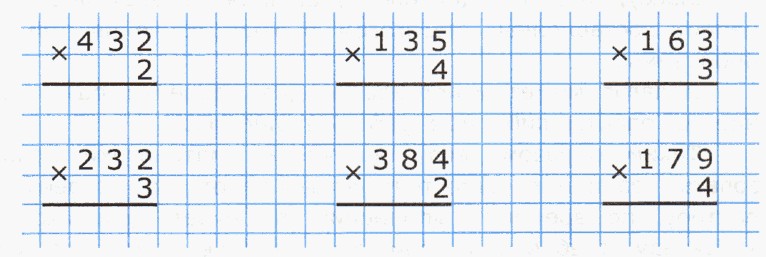 Заполни таблицу, увеличивая число в 8 разДлина прямоугольника 7 см, ширина 2 см. Найди периметр и площадь данного прямоугольникаВыполни деление, записывая вычисления столбиком. 262:2	448:4	684:6963:3	696:3	855:5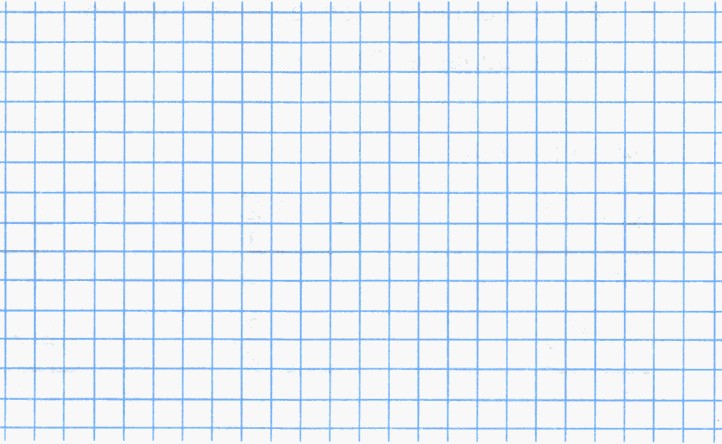 2 вариантЗапиши:-число, которое следует за числом 599  	-число, которое предшествует числу 832  	-соседей числа 349	,  	-число, которое находится между числами 679 и 681  	-самое большое трехзначное число  	-число больше 813 на 1  	Реши примеры: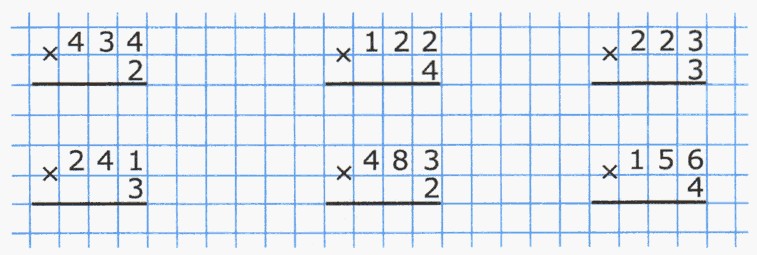 Заполни таблицу, увеличивая число в 6 разДлина прямоугольника 8 см, ширина 3 см. Найди периметр и площадь данного прямоугольникаВыполни деление, записывая вычисления столбиком.Проверочная работа № 2 по теме «Нумерация» 1 вариант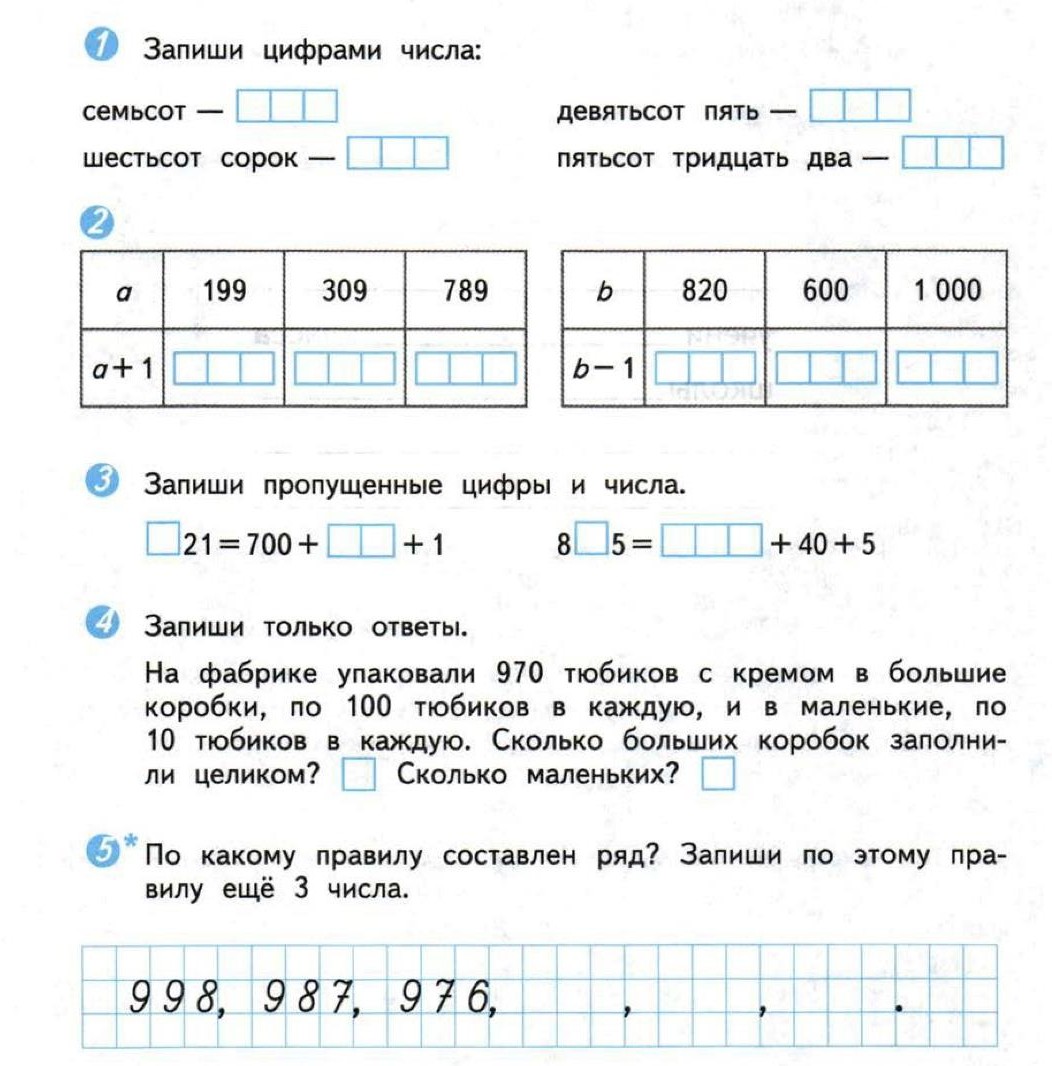 2 вариант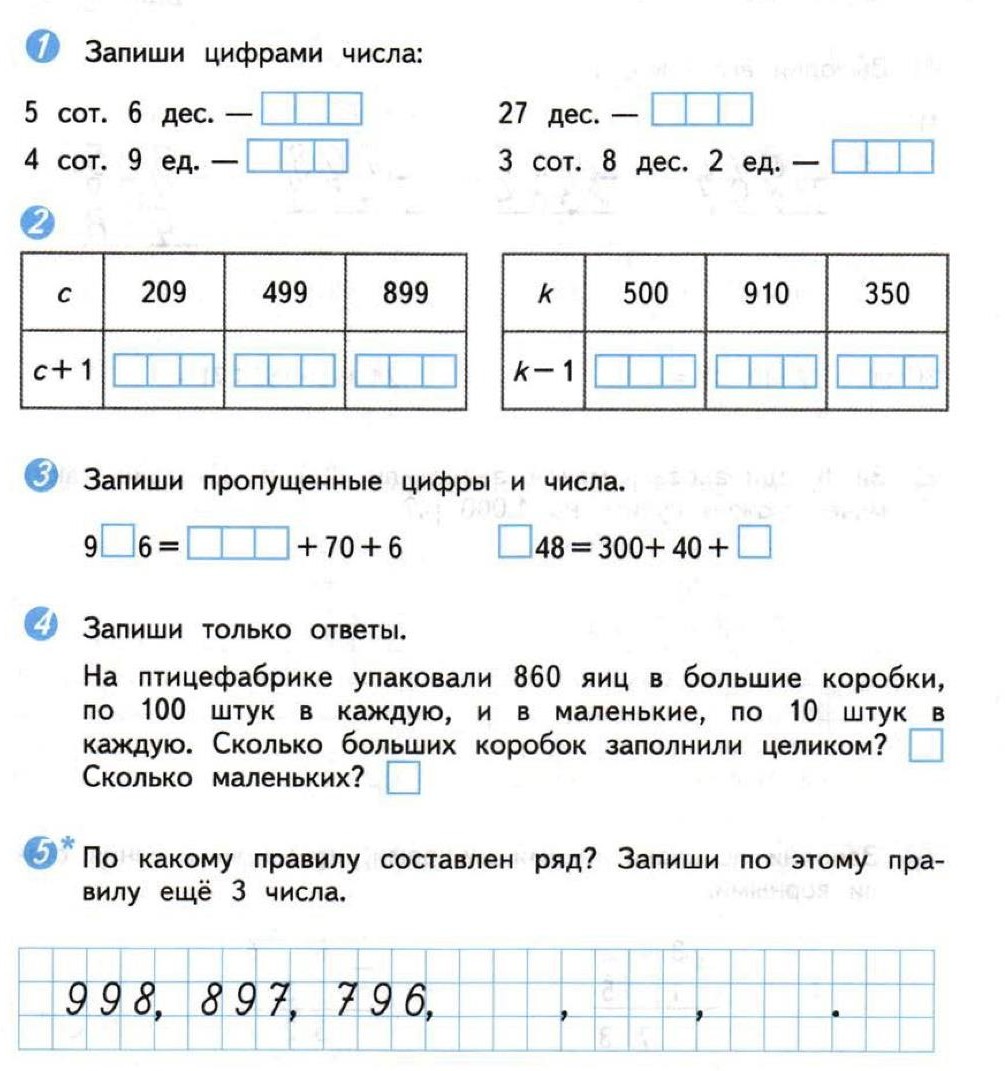 Математический диктант № 1 по теме «Нумерация»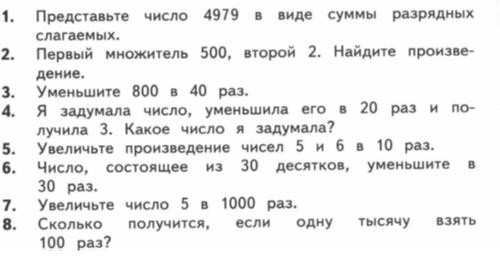 Контрольная работа № 1 по теме «Нумерация».Контрольная работа № 2 за 1 четвертьвариантРеши задачу:На большом подносе 48 булочек, а на маленьком в 3 раза меньше. На сколько больше булочек на большом подносе, чем на маленьком?Реши примеры:Вырази в новых единицах:200 мм = …дм	15000 кг = …т 2530 м = …км …м	3 т 5 ц = …ц2 т 5 ц 7 кг = …кг	20 см² = …мм²Вычисли в столбик:658 – 356	329 • 5 =669 + 307	892 : 4 =731 – 102	407 • 7 =129 + 104	847 : 7 =(456 – 7 • 8) : 10 =Реши уравнения:х – 260 = 340	80 : х = 16	х • 25 = 175вариантРеши задачу:Циркуль стоит 32 р., а ручка на 24 р. дешевле. Во сколько раз циркуль дороже, чем ручка?Реши примеры:Вырази в новых единицах:4 т 15 кг = …кг	400 мм = …см5 км 9 м = …м	23000 г = …кг 5720 м = … км …м	500 мм² = … см²Вычисли в столбик:391 + 359 =	546 : 2 =837 - 107 =	429 : 3 =594 + 302 =	179 • 3 =318 - 192 =	392 • 8 =(633 – 5 • 6) • 10 =Реши уравнения:84 – х = 43	57 : х = 3	47 • х = 4700Математический диктант № 2 за 1 четверть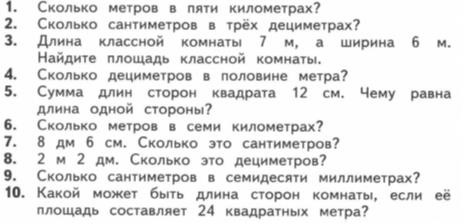 Проверочная работа № 3 по теме «Величины»Тест № 1 по теме «Проверим себя и оценим свои достижения».Сколько всего десятков в числе 795? 1)9	2)79	3) 7	4)95В каком числе 60 десятков и 8 единиц?1)68	2)860 3)680 4)608Сколько см составляют 20м 50 см1)250см	2)2050см	3)205см	4)2500смСколько км и м составляют 30510м?1)3км510м	2) 30км 510м	3)305км 10м	4)30км 51мВерно ли, что 40см2 =4000 см2 1)да	2)нетУкажи верное равенство1) 6га=600а	2)900 см2 =9 дм2	3)50га=5000 м2 4)2км 2=2000 м2Что меньше: пятая часть тонны или десятая часть тонны? 1)пятая часть	2)десятая частьКупили 450г творога и полкилограмма сметаны. Чего купили больше?1) творога	2)сметаныЧасы показываю четверть двенадцатого. Сколько это часов и минут? 1)11ч 15мин	2)12ч 15 мин	3)11ч 45 мин	12ч 45 минЧасы в гостиной отстают на 5 с и показывают 3ч 57 мин. Сколько времени вдействительности?1)3ч 52мин	2)3ч57 мин 5 с	3)4ч	4) 4ч 5 минПроверочная работа № 4 по теме «Сложение и вычитание».Реши уравненияХ+4010=5980	х-639=2783Выполни действия, записывая вычисления столбиком: 4396+1857; 30765-4373; 1000-93; 510008-2909.Выполни вычисления:26т 350кг-7т 180кг;	14ц35кг 200г-10ц 12кг 150гКонтрольная работа № 3 по теме «Сложение и вычитание».Тест № 2 по теме «Проверим себя и оценим свои достижения».вариант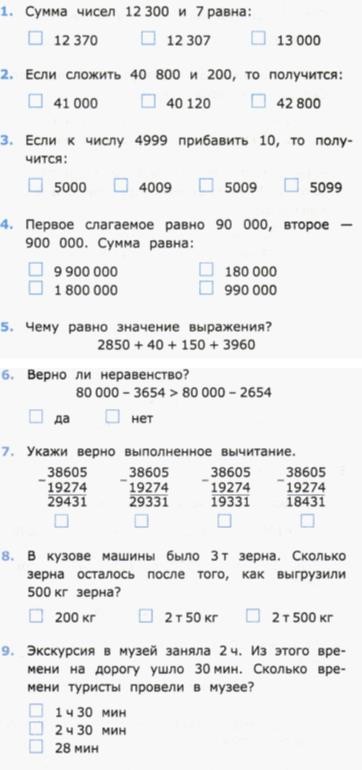 вариант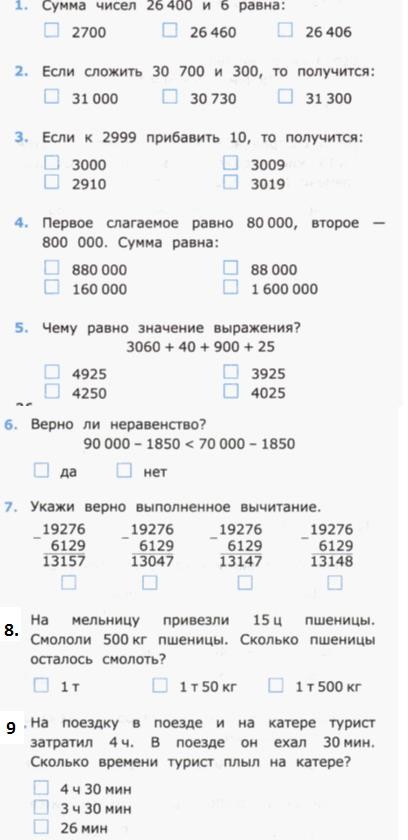 Математический диктант № 3 за 2 четверть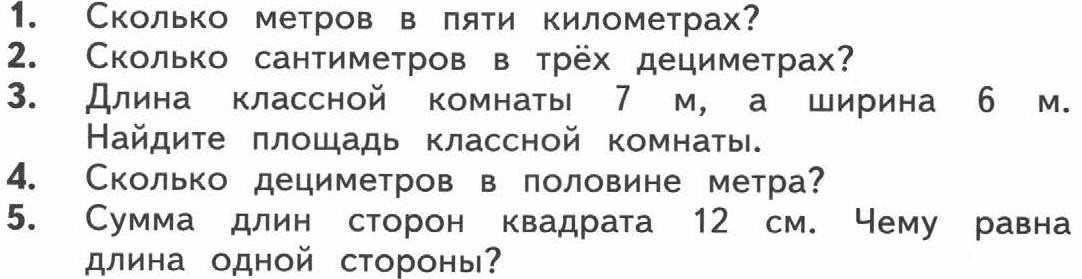 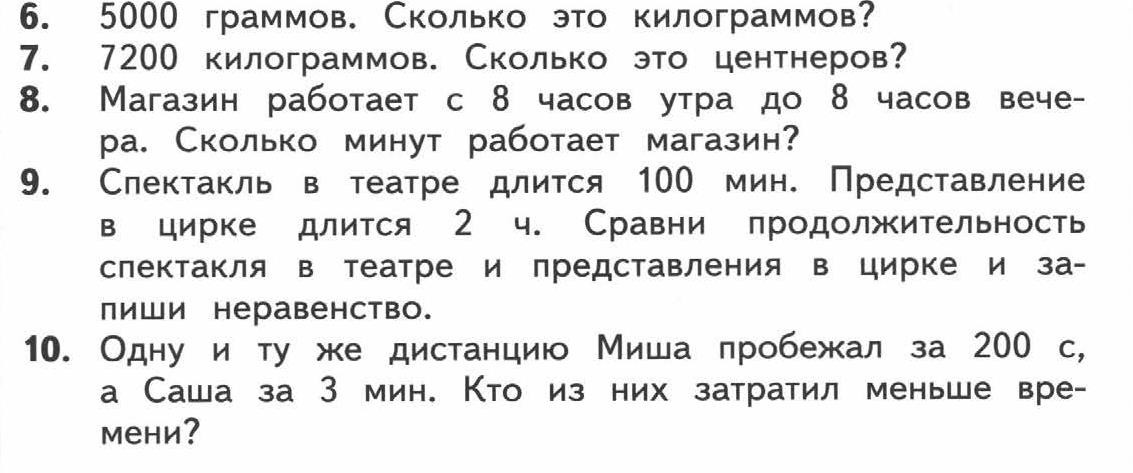 Промежуточная диагностика по теме «Проверим себя и оценим свои достижения» 1 вариант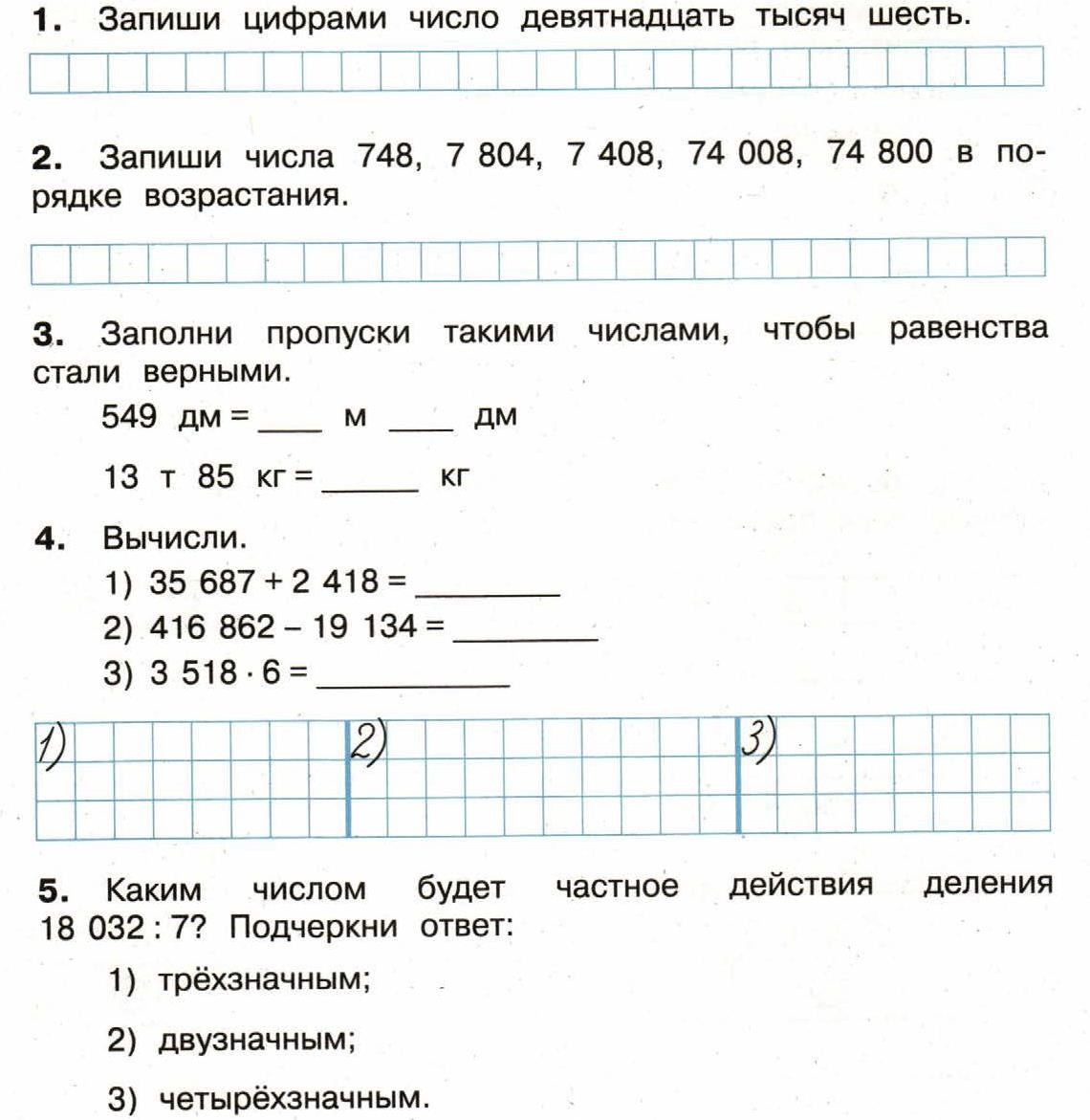 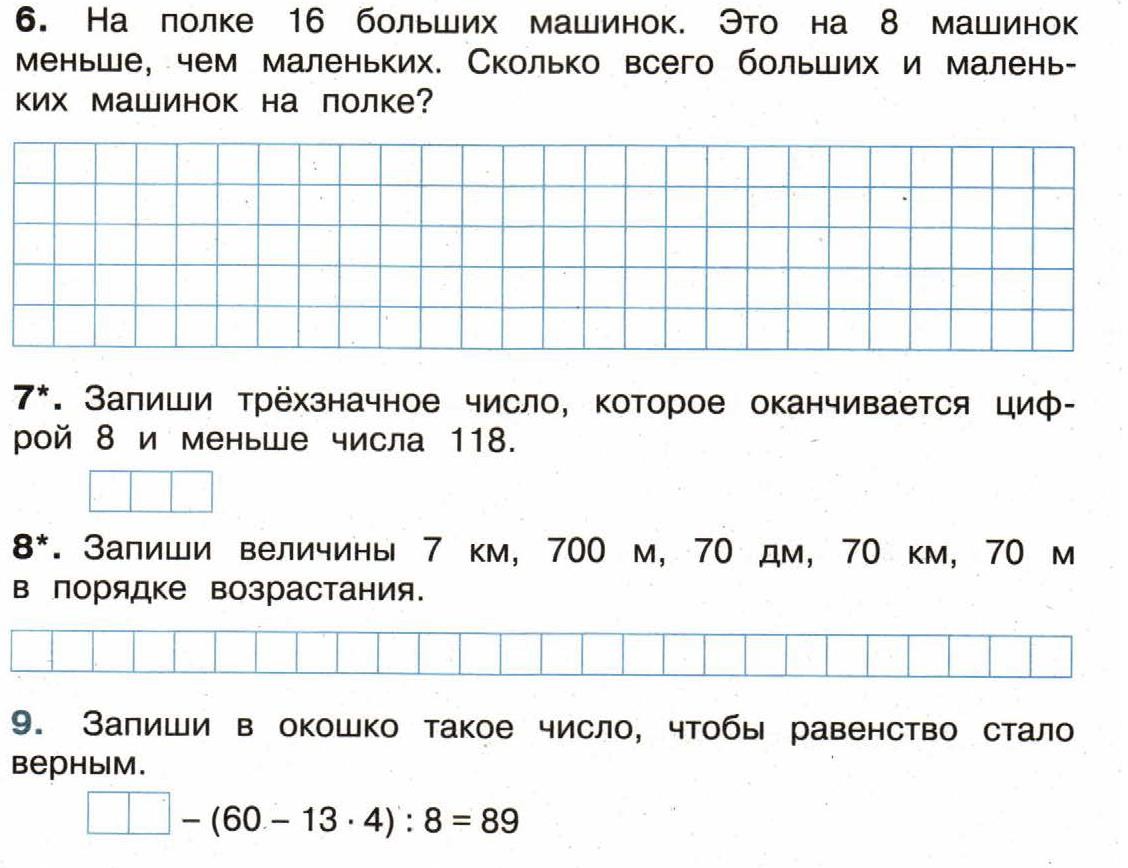 2 вариант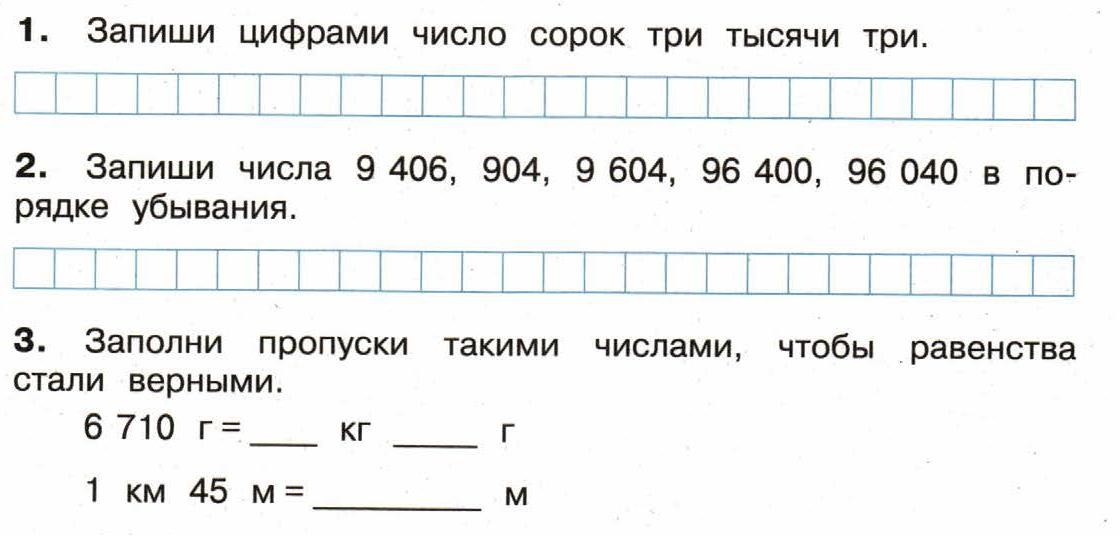 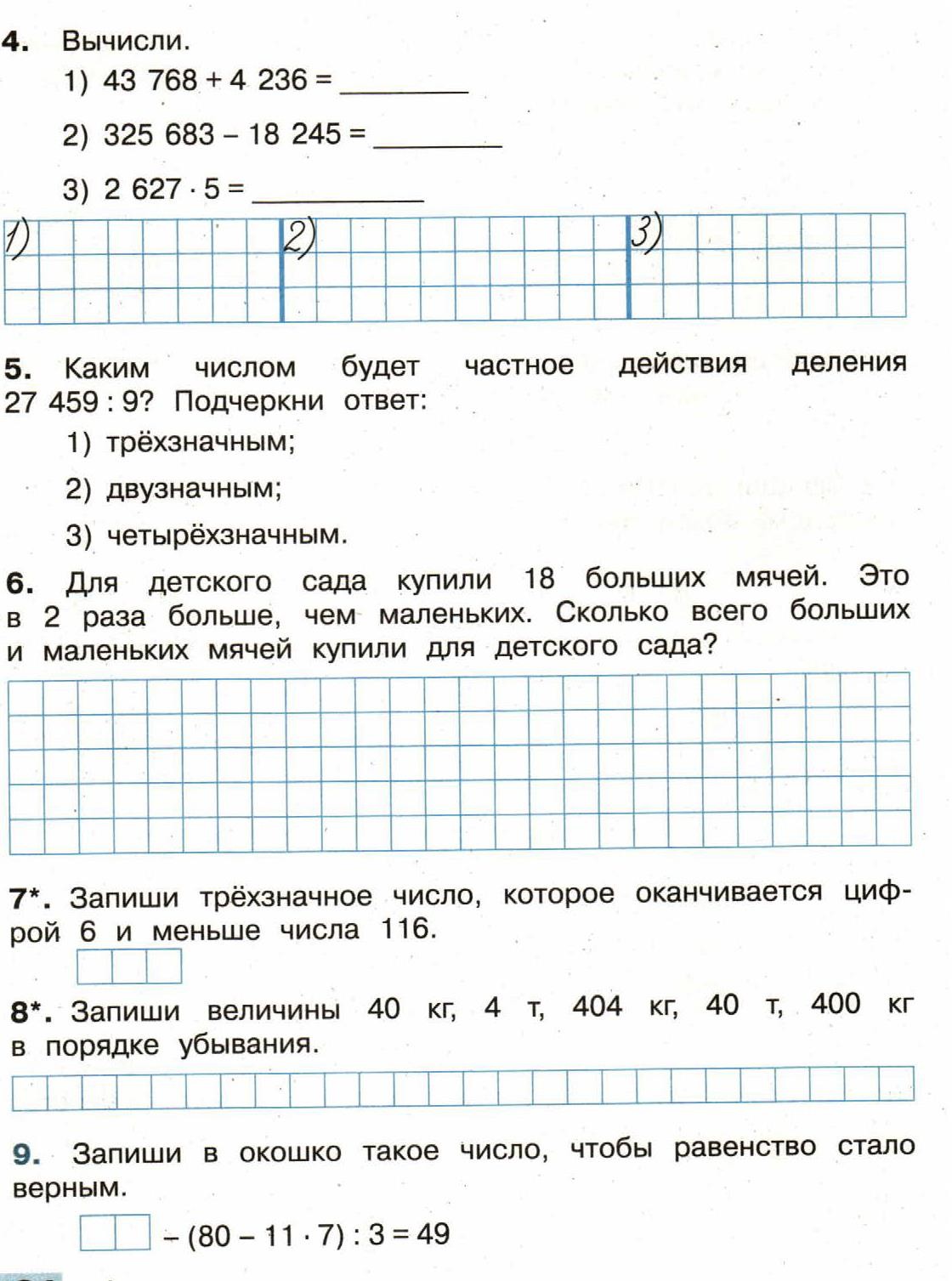 Контрольная работа № 4 за 2 четвертьПроверочная работа № 5 по теме «Умножение и деление на однозначное число».вариант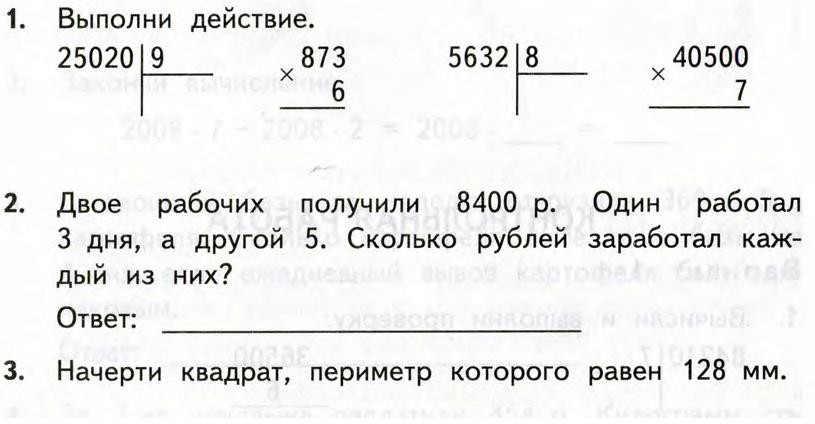 вариант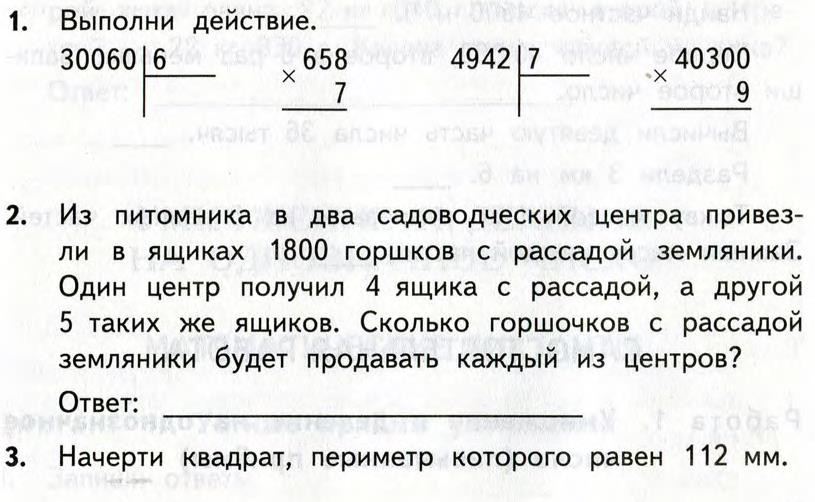 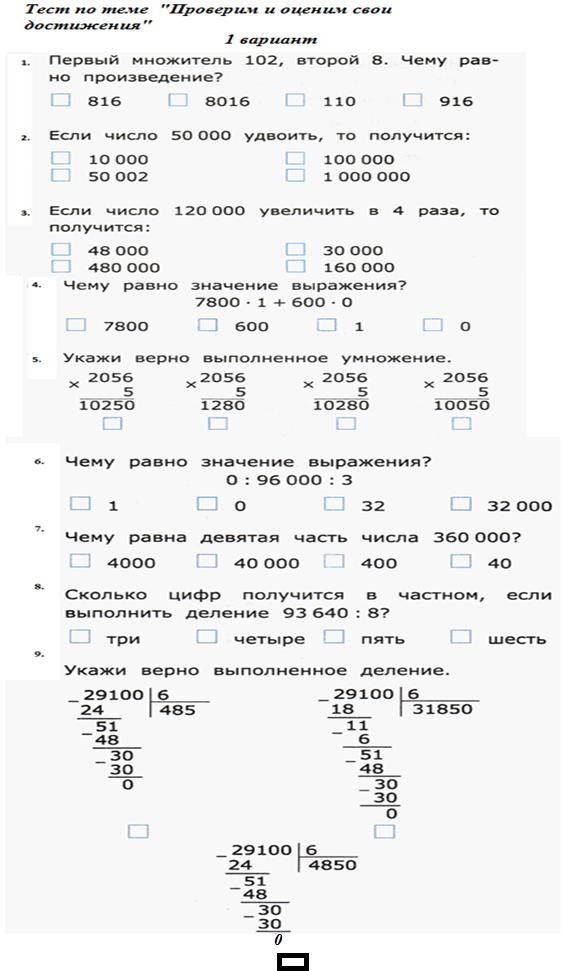 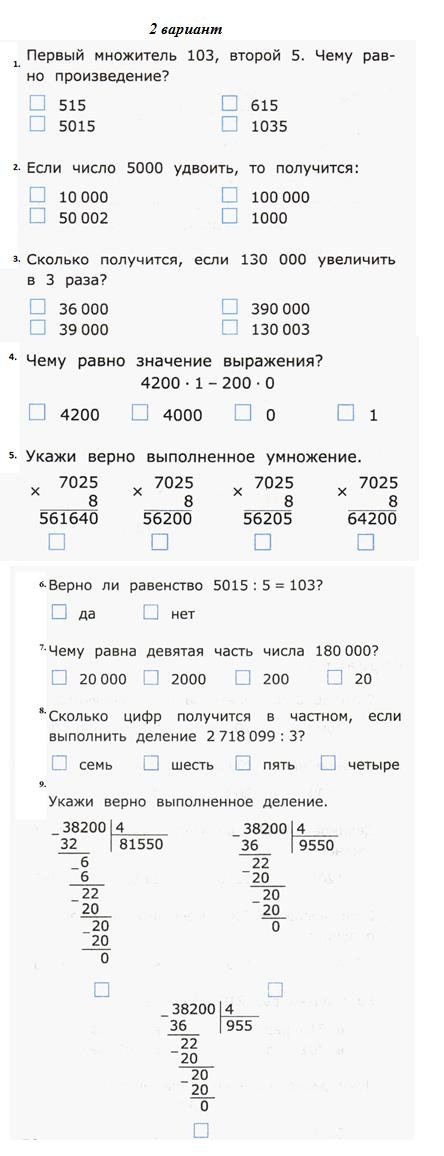 62	.Контрольная работа № 5 на тему «Умножение и деление на однозначное число».Проверочная работа №6 по теме «Скорость, время, расстояние».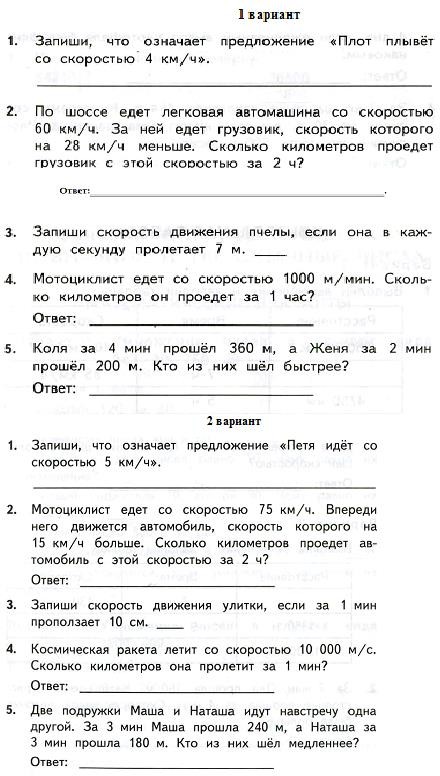 Проверочная работа № 7 по теме «Деление на числа, оканчивающиеся нулями».вариант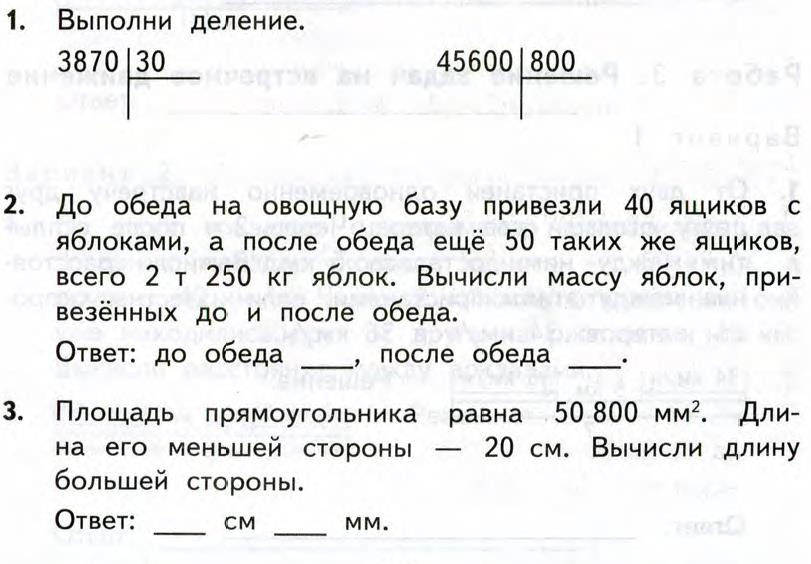 вариант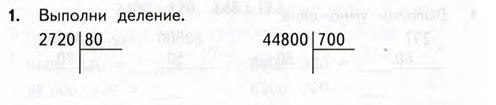 До обеда на овощную базу привезли 30 ящиков с кабачками, а после обеда еще 50 таких же ящиков. Всего привезли 2 т 80 кг кабачков. Вычисли массу кабачков, привезенных до и после обеда.Ответ: до обеда	, после обеда	.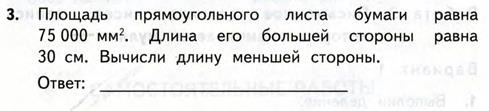 Математический диктант № 4 за 3 четверть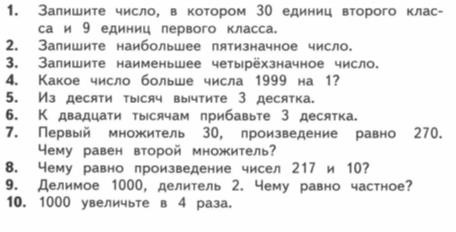 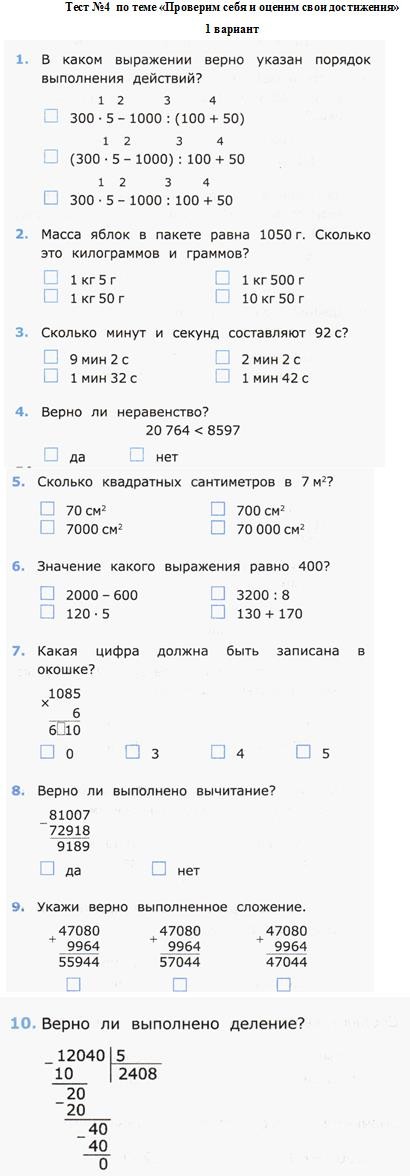 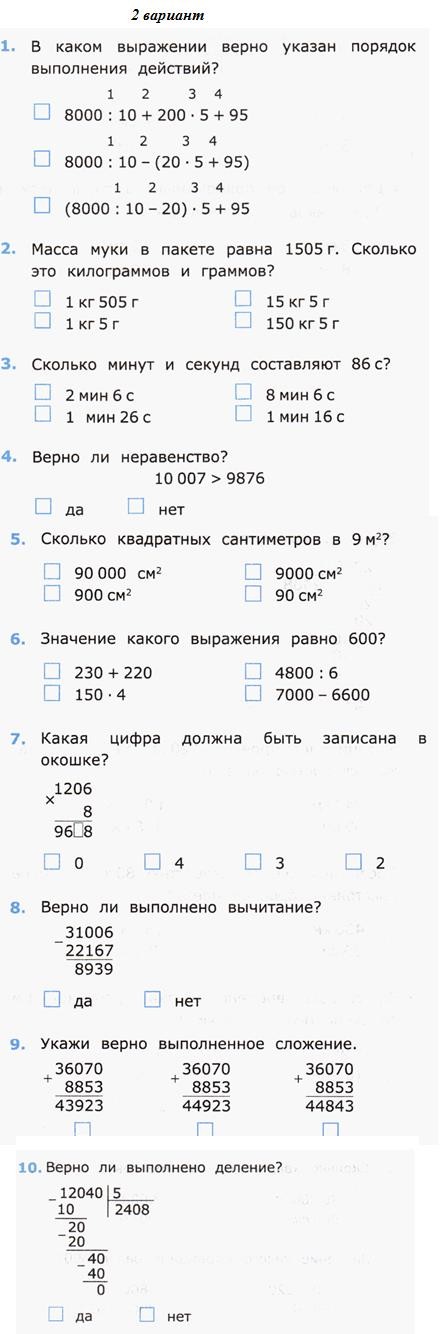 Контрольная работа № 6 за 3 четвертьМатематический диктант № 5 по теме «Умножение и деление».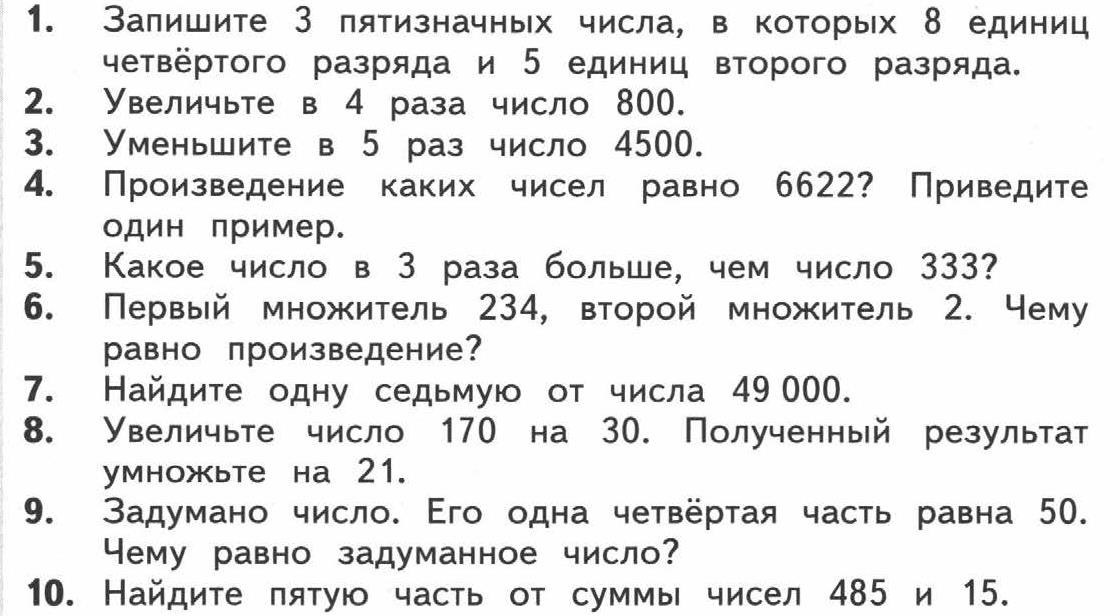 Проверочная работа № 8 по теме «Деление на двузначное число».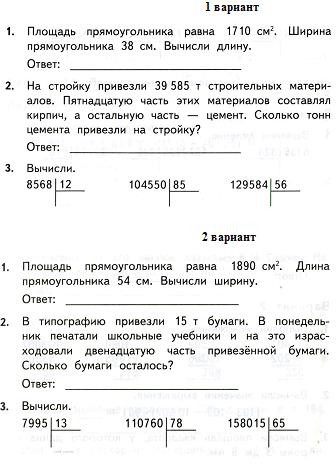 Математический диктант № 6 по теме «Умножение и деление».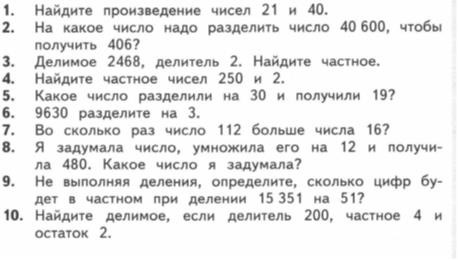 Контрольная работа № 7 по теме «Умножение и деление»Контрольная работа № 8 (годовая)..Математический диктант № 7 (годовой)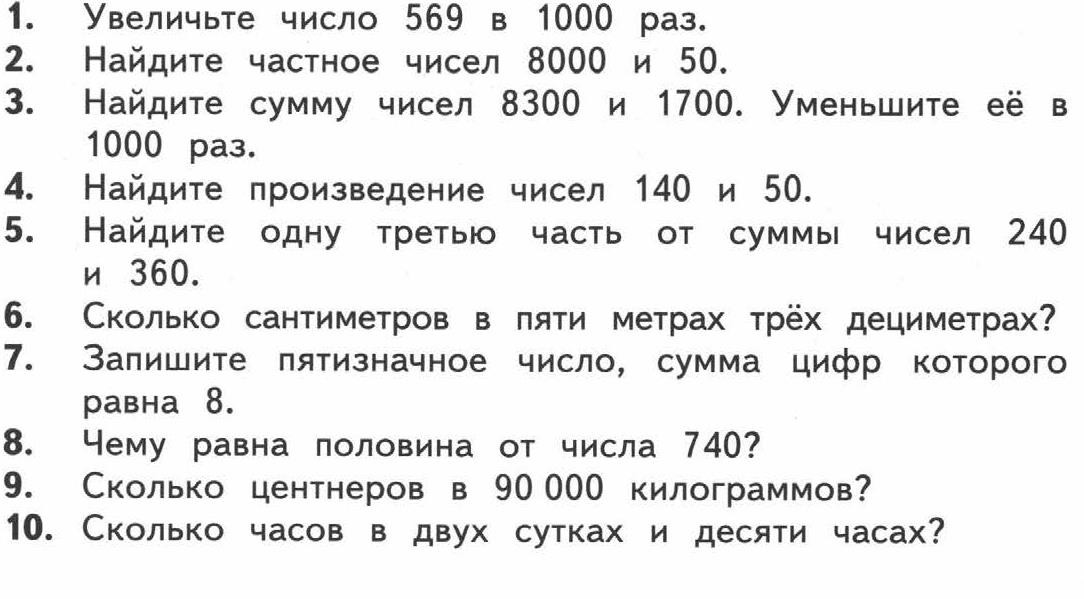 Итоговая диагностическая работа (годовая).вариант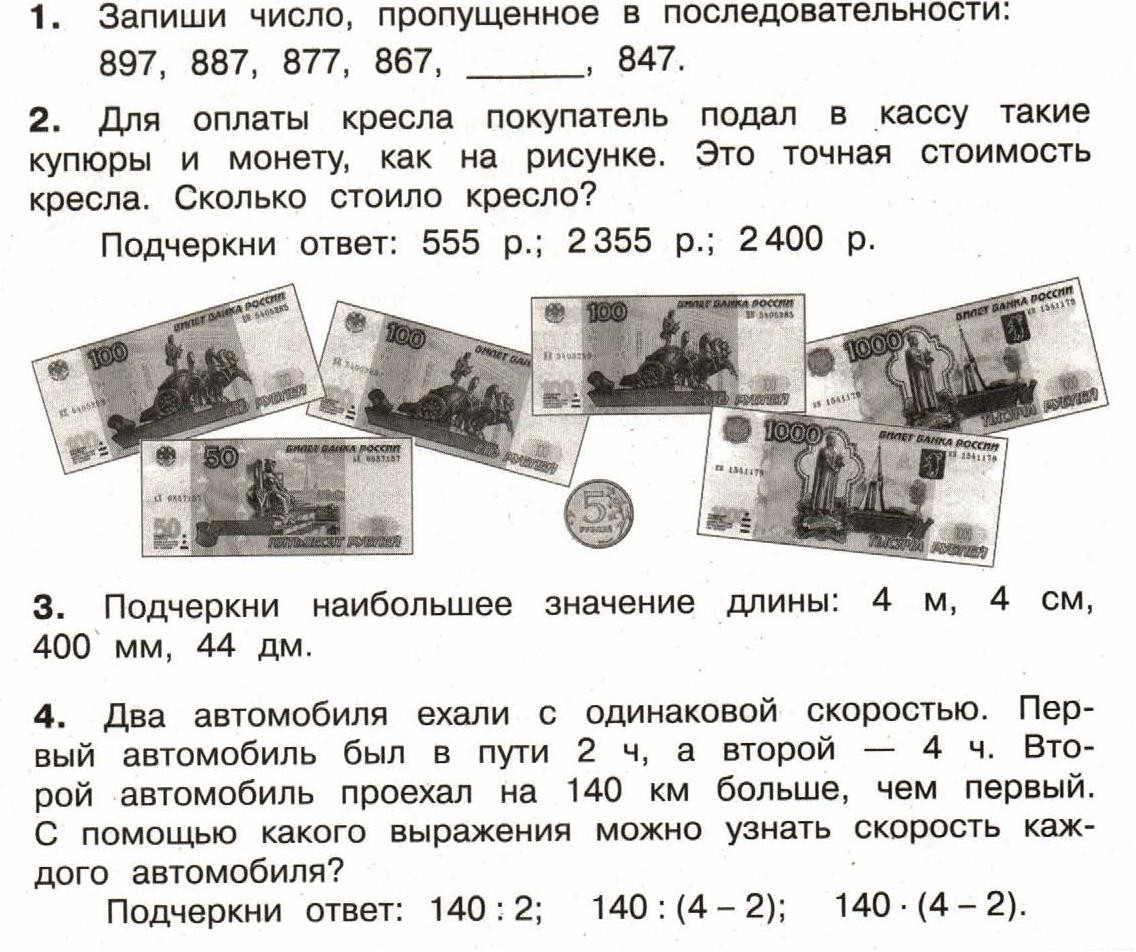 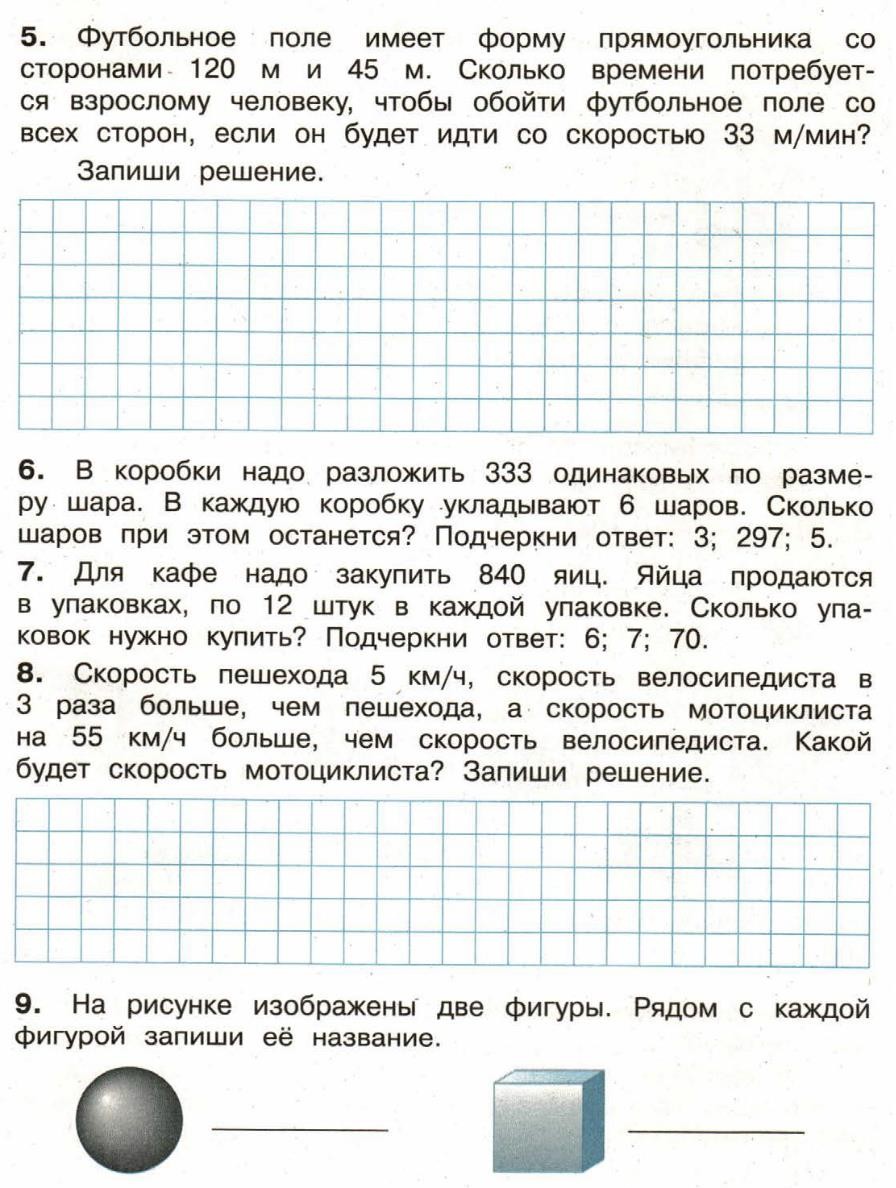 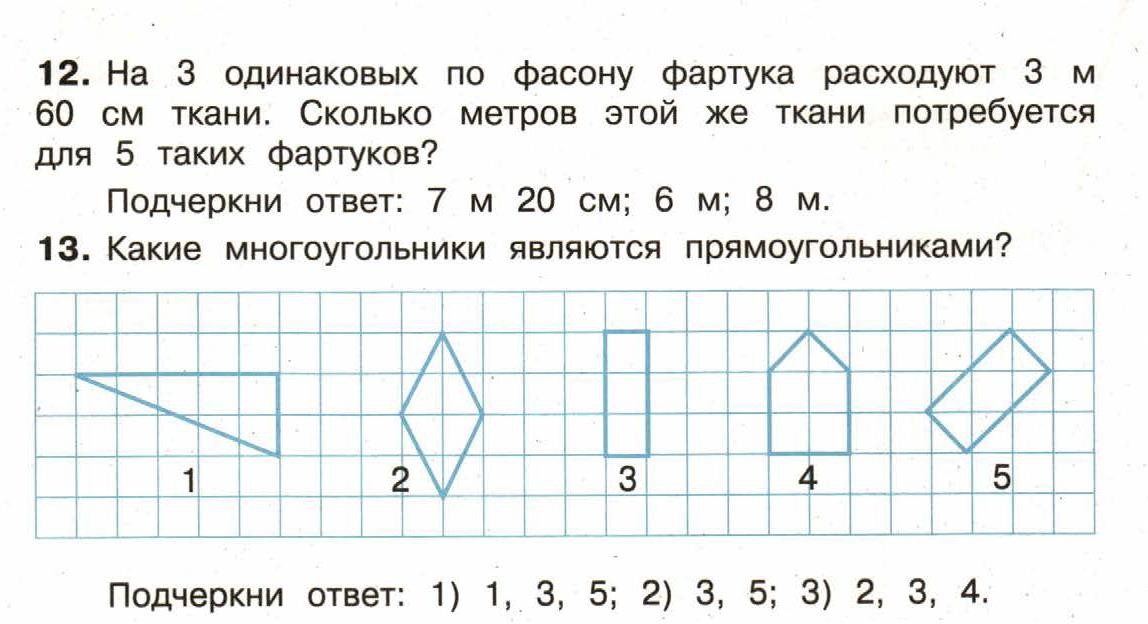 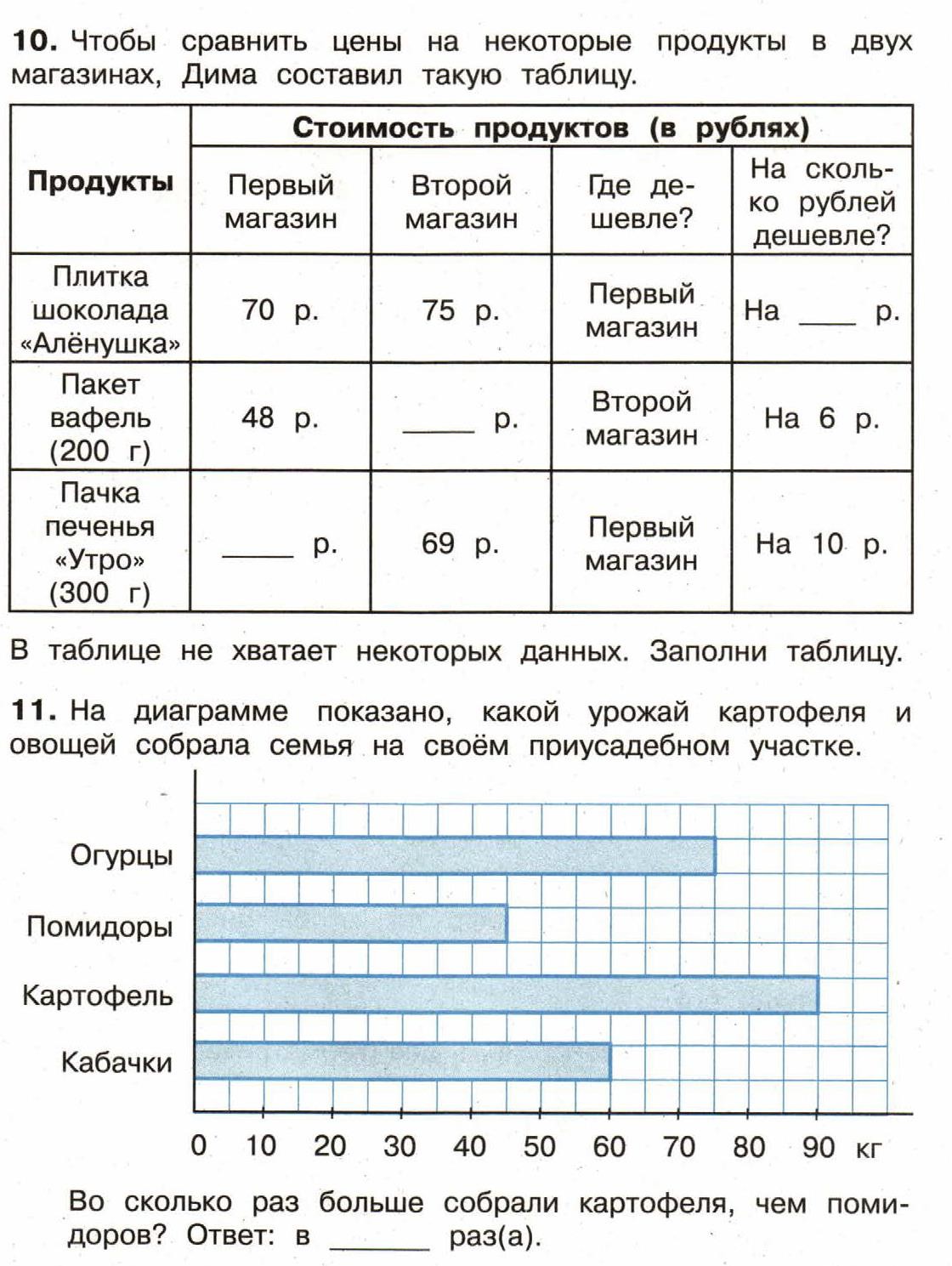 вариант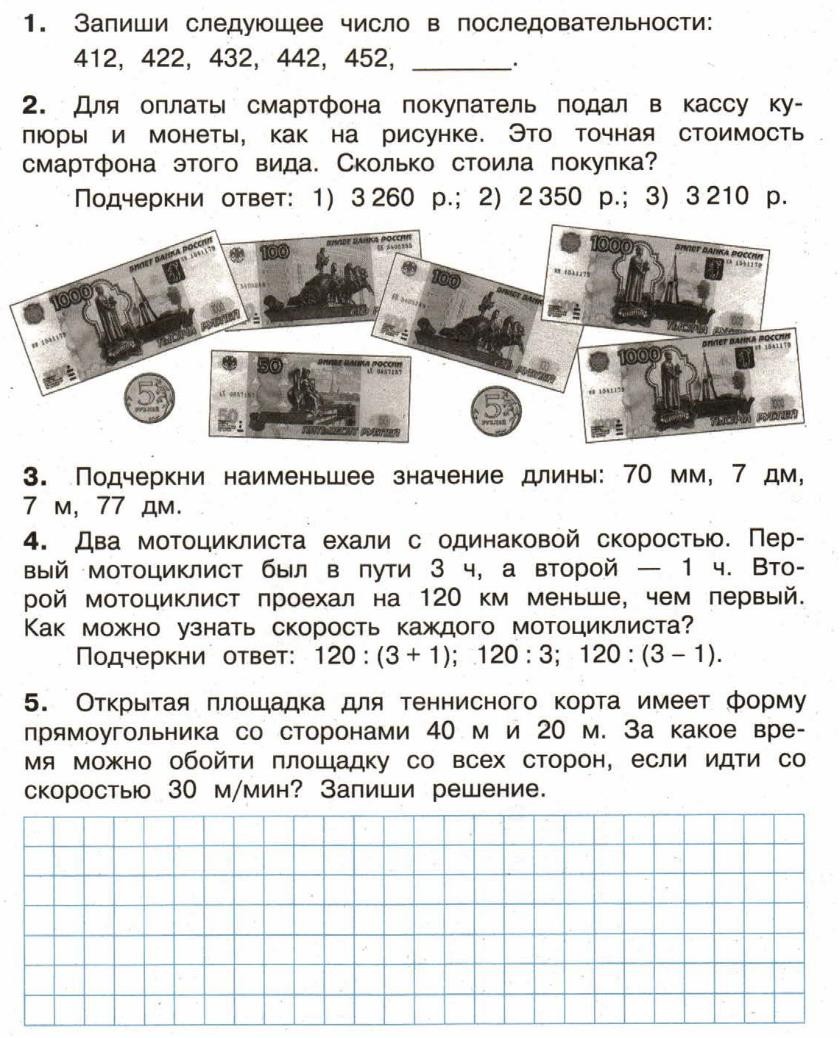 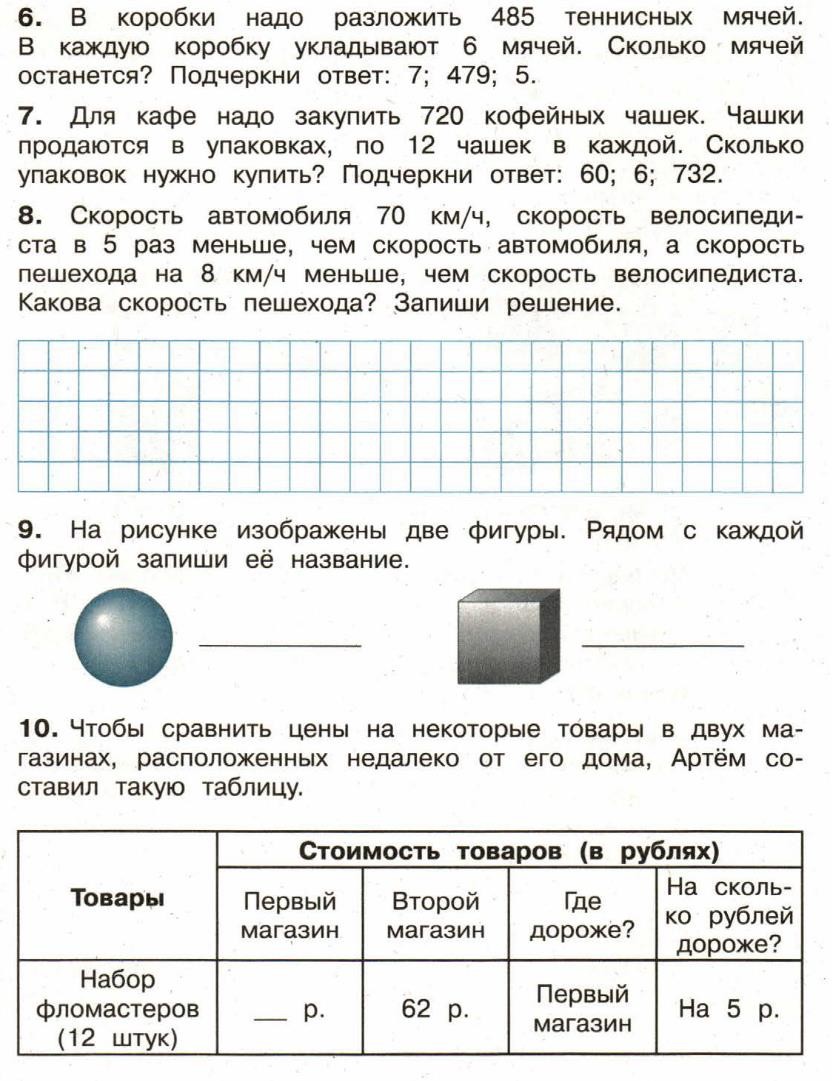 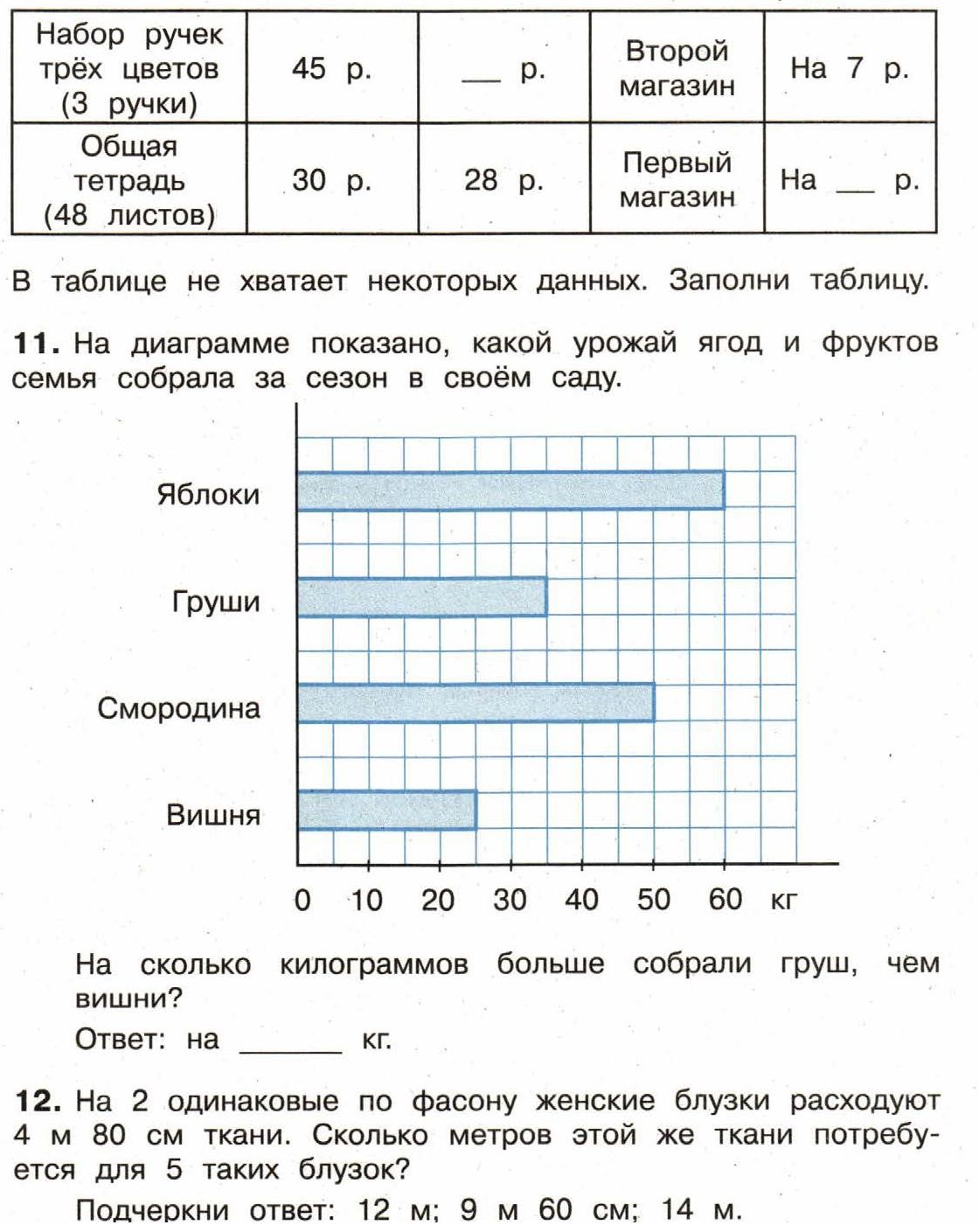 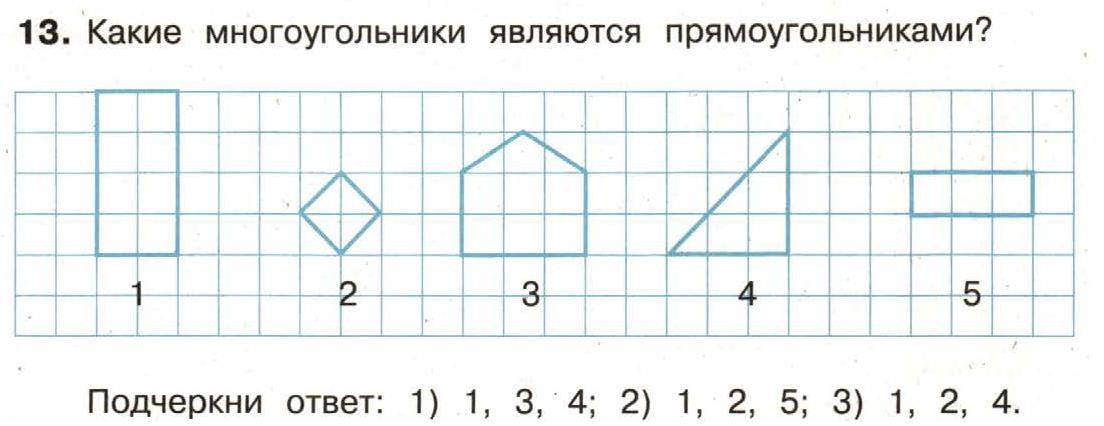 Рассмотрено:на заседании ШМО ____________________________протокол № ___ от «__»___2022г.руководитель МО __________________________________________Согласовано:   Директор филиала МАОУ «Велижанская СОШ»-«СОШ Д.Новопокровка»______________   «_____» __________2022г.                                                              Утверждаю:                                                      Директор МАОУ «Велижанская СОШ»                                                          ____________ Н.В.Ваганова                                           «___» _____________2022 г.                                                                                        №Наименование разделов и темВсего часов1Числа от 1 до 1000. Повторение132Числа, которые больше 1000. Нумерация113Величины164Числа, которые больше 1000. Сложение и вычитание145Числа, которые больше 1000. Умножение и деление746Итоговое повторение8Итого136Работа, состоящая изпримеровРабота, состоящая из задачКомбинированная работаКонтрольный устный счет«5» - без ошибок.«5» - без ошибок.«5» - без ошибок«5» - безошибок«4» - 1 грубая и 1-2 негрубые ошибки«4» -1-2 негрубые ошибки«4» - 1 грубая и 1-2 негрубые ошибки, при этом грубых ошибок не должнобыть в задаче«4» - 1-2ошибки«3» - 2-3 грубые и 1-2 негрубые ошибки или 3 и более негру- бых ошибки«3» - 1 грубая и 3-4 негрубые ошибки«3» - 2-3 грубые и3-4 негрубые ошибки, при этом ход решениязадачи должен быть верным«3» - 3-4ошибки«2» - 4 и более грубых ошибки«2» - 2 и более грубых ошибки«2» - 4 грубыеошибкиПроцент выполнения заданияОтметка91-100%отлично76-90%хорошо51-75%удовлетворительноменее 50%неудовлетворительно№ урокаВид работыПо теме12Вводная диагностическаяработаВводная13Проверочная работа № 1Повторение21Проверочная работа № 2Нумерация23Математический диктант №1Нумерация24Контрольная работа № 1Нумерация30Контрольная работа № 2За 1 четверть33Математический диктант №2За 1 четверть39Проверочная работа № 3Величины40Тест № 1Проверим себя и оценим свои достижения49Проверочная работа № 4Сложение и вычитание52Контрольная работа № 3Сложение и вычитание54Тест № 2Проверим себя и оценим свои достижения58Математический диктант №3За 2 четверть60Промежуточная диагностикаПроверим себя и оценим свои достижения62Контрольная работа № 4За 2 четверть70Проверочная работа № 5Умножение и деление на однозначное число71Тест № 3Проверим себя и оценим свои достижения72Контрольная работа № 5Умножение и деление на однозначное число77Проверочная работа № 6Скорость. Время. Расстояние94Проверочная работа № 7Деление на числа, оканчивающиеся нулями95Математический диктант № 4За 3 четверть96Тест № 4Проверим себя и оценим свои достижения98Контрольная работа № 6За 3 четверть109Математический диктант № 5Умножение и деление119Проверочная работа № 8Деление на двузначное число120Математический диктант № 6Умножение и деление121Контрольная работа № 7Умножение и деление128Контрольная работа № 8За год129Математический диктант № 7За год130Итоговая диагностическаяработаЗа годПериодобученияТестыКонтрольныеработыМатематическиедиктантыПроверочныеработыДиагностиче-ские работы1 четверть-22212 четверть221213 четверть2213-4 четверть-2311Итого48783№ п/пДата план/фактДата план/фактТема урокаТип урокаОсновные виды учебной деятельностиПланируемыепредметные результатыУниверсальные учебные действия№ п/пТема урокаТип урокаОсновные виды учебной деятельностиПланируемыепредметные результатыУниверсальные учебные действия1 четверть (32 часов)1 четверть (32 часов)1 четверть (32 часов)1 четверть (32 часов)1 четверть (32 часов)1 четверть (32 часов)1 четверть (32 часов)1 четверть (32 часов)Числа от 1 до 1000. Сложение и вычитание / Повторение (13 часов)Числа от 1 до 1000. Сложение и вычитание / Повторение (13 часов)Числа от 1 до 1000. Сложение и вычитание / Повторение (13 часов)Числа от 1 до 1000. Сложение и вычитание / Повторение (13 часов)Числа от 1 до 1000. Сложение и вычитание / Повторение (13 часов)Числа от 1 до 1000. Сложение и вычитание / Повторение (13 часов)Числа от 1 до 1000. Сложение и вычитание / Повторение (13 часов)Числа от 1 до 1000. Сложение и вычитание / Повторение (13 часов)102.0902.09Нумерация.	Счёт предметов. РазрядыУрок повторения и обобщенияОбразовывать числа натурального; ряда от 100 до 1000.Совершенствовать вычислительные навыки, решать задачу разными способами; составлять задачи, обратные даннойНазывать последователь- ность чисел в пределах 1000; объяснять, как образуется	каждаяследующая	счётная единица. Называть разряды и классыСамостоятельное соз- дание алгоритмов дея- тельности при решении проблем поискового характера. Установление причинно-следственных связей206.0906.09Числовые выражения. Порядок выполнения действийУрок повторения и обобщенияПрименять правила о порядке выполнения действий в числовых выражениях со скобками и без скобок при вычислениях значений числовых выраженийВычислять значение числового выражения, содержащего 2-3 действия. Понимать правила порядка выполнения действий в числовыхвыраженияхПланировать, контро- лировать и оценивать учебные действия в соответствии с постав- ленной задачей и усло- виями её выполнения307.09Нахождение суммы нескольких слагаемыхУрок развития умений и навыковВыполнять письменные вычисления с натуральными числами. Находить значения числовых выражений со скобками и без нихВычислять сумму трёх слагаемых. Вычислять значение числового выражения, содержащего 2-3 действияСамостоятельное соз- дание алгоритмов дея- тельности при решении проблем поискового характера. Установление причинно-след-ственных связей408.09Вычитание трёхзначных чиселУрок развития умений и навыковВыполнять письменное вычитание трёхзначных чисел. Находить значения числовых выражений со скобками и без нихИспользовать алгоритм письменного вычитания чисел и выполнять эти действия с числами впределах 1000Актуализировать свои знания для проведения простейших математи- ческих доказательств (втом числе с опорой наизученные определения,законы арифметических действий)512.09Приёмы	пись- менного умножения трехзначных чисел на однозначныеУрок формирования умений и навыковУмножать письменно в пределах 1000 с переходом через разряд многозначного числа на однозначное. Совершенствовать устные и письменныевычислительные навыки, умение решать задачиВыполнять письменное умножение в пределах 1000 с переходом через разряд многозначного числа на однозначноеСамостоятельное соз- дание алгоритмов дея- тельности при решении проблем поискового характера. Установле-ние причинно-след- ственных связей613.09Письменное умножение однозначных чисел на многозначныеУрок развития умений и навыковИспользовать переместительное свойство умножения. Умножать письменно в пределах 1000 с переходом	через	разряд многозначное число на однозначное. Совершенствовать устные и письменные		вычислительныенавыки, умение решать задачиВыполнять письменное умножение в пределах 1000 с переходом через разряд многозначного числа на однозначноеДелать выводы на ос- нове анализа предъяв- ленного банка данных714.09Приёмы письменного деления трехзначных	чисел на однозначныеУрок формирования умений и навыковПрименять приём письменного деления многозначного числа на однозначное. Совершенствовать устные и письменные вычислительные навыки, умение решать задачиВыполнять письменное деление в пределах 1000Самостоятельное соз- дание алгоритмов дея- тельности при решении проблем поискового характера. Установле- ние	причинно-следственных связей815.09Деление трёхзначных	чисел на однозначныеУрок формирования умений и навыковПрименять приём письменного деления многозначного числа на однозначное. Использовать свойства деления числа на 1, и нуля на число. Совершенствовать устные и письменные вычислительные навыки, умение решать задачиВыполнять письменное де- ление многозначного числа на однозначное по алгоритмуКонтролировать свою деятельность: обнару- живать и устранять ошибки логического характера (в ходе решения) и ошибки вычислительного ха-рактера919.09Приемы	пись-менного деления трёхзначных чисел на однозначное числоУрок развития умений и навыковПрименять приём письменного деления многозначного числа на однозначное. Совершенствовать устные и письменные вычислительные навыки, умениерешать задачиВыполнять письменное деление многозначного числа на однозначное по алгоритмуДелать выводы на ос- нове анализа предъяв- ленного банка данных1020.09Деление трех- значного числа на однозначное, когдав записи частного есть нульУрок- исследованиеПрименять приём письменного деления многозначного числа на однозначное, когда в записи частного есть нульВыполнять письменное де- ление многозначного числа на однозначное с объясне-нием, когда в записи частно- го есть нульДелать выводы на ос- нове анализа предъяв- ленного банка данных1121.09Знакомство со столбчатыми диаграммами. Чтение и со- ставление столбчатых диаграммУрок изучения нового материалаИспользовать диаграммы для сбора и представления данныхЧитать и строить столб- чатые диаграммыМоделировать содер- жащиеся в тексте дан- ные. Актуализировать свои знания для прове- дения простейших ма- тематических доказа-тельств1222.09Повторение пройденного. «Что узнали. Чему научились».Вводная	ди- агностическая работаКонтрольно- обобщающий урокСоотносить результат проведённого самоконтроля с целями, поставлен- ными при изучении темы, оценивать их и делать выводыКонтролировать и оцени- вать свою работу, её ре- зультат, делать выводы на будущееВыделение и осознание обучающимся того, что уже усвоено и что ещё нужно усвоить, осозна- ние качества и уровня усвоения; оценка ре- зультатов работы1326.09Проверочная работа № 1 по теме «По-вторение»Контроль знаний, умений и навыковРаботать в паре. Находить и исправлять неверные высказывания. Излагать и отстаивать своё мнение, аргу- ментировать свою точку зрения, оценивать точку зрения товарища, обсуждать высказанные мненияПользоваться вычисли- тельными	навыками, решать составные задачиПрогнозировать ре- зультаты вычислений; контролировать свою деятельность: проверять правильность	вы- полнения вычислений изученными способамиЧисла, которые больше 1000. Нумерация (11 часов)Числа, которые больше 1000. Нумерация (11 часов)Числа, которые больше 1000. Нумерация (11 часов)Числа, которые больше 1000. Нумерация (11 часов)Числа, которые больше 1000. Нумерация (11 часов)Числа, которые больше 1000. Нумерация (11 часов)Числа, которые больше 1000. Нумерация (11 часов)1427.09 Нумерация. Класс единиц и класс тысячУрок изучения нового материалаСчитать предметы десятками, сотня- ми, тысячами. Выделять количество сотен, десятков, единиц в числе. Со- вершенствовать вычислительные на- выки, умение решать буквенные вы- ражения. Анализировать свои дейст- вия и управлять имиНазывать новую счётную единицу - тысячу. Назы- вать разряды, которые со- ставляют первый класс, второй классСобирать требуемую информацию из ука- занных источников; фиксировать результа- ты разными способами; сравнивать и обобщатьинформацию1528.09Чтение много- значных чиселУрок изучения нового материалаВыделять количество сотен, десятков, единиц в числе.Совершенствовать вычислительные навыки. Анализировать своидействия и управлять имиЧитать числа в пределах миллионаАктуализировать свои знания для проведения простейших математи- ческих доказательств1629.09Запись много- значных чиселУрок изучения нового материалаВыделять количество сотен, десятков, единиц в числе.Совершенствовать вычислительные навыкиЗаписывать числа в преде- лах миллионаПостановка и форму- лирование проблемы, самостоятельное соз- дание алгоритмов дея- тельности при решении проблемпоискового характера17Представление многозначных чисел в виде суммы разрядных слагаемыхУрок развития умений и навыковЗаменять многозначное число суммой разрядных слагаемых. Выделять в числе единицы каждого разряда. Определять и называть общее количество единиц любого разряда, содержащихся в числеПредставлять многознач- ное число суммой разряд- ных слагаемых.Выполнять устно арифметические действия над числами в пределах сотни и с большими чис- лами в случаях, легко сво- димых к действиям впределах стаОсознание способов и приёмов действий при решении учебных задач18Сравнение многозначных чиселУрок развития умений и навыковУпорядочивать заданные числа. Устанавливать правило, по которому составлена числовая последовательность, продолжать её, восстанавливать пропущенные в ней элементы. Группировать числа по заданному или самостоятельно установленному признаку, находить несколько вариантовгруппировкиСравнивать числа по клас- сам и разрядам.Оценивать правильность составления числовой последовательностиВыделение существен- ной информации. Осу- ществление анализа объектов с выделением существенных и несу- щественных признаков19Увеличение и уменьшение числа в 10, 100, 1000 разУрок формирования умений и навыковПроверять правильность выполненных вычислений, решать текстовые задачи арифметическим способом, выполнять увеличение и уменьшение числа в 10, 100, 1000 разичивать (уменьшать) числа в 10,100,1000 разСамостоятельное соз- дание алгоритмов дея- тельности при решении проблем поискового характера. Установление причинно-следственных связей20Выделение в числе общего количества единиц любого разрядаУрок развития умений и навыковОпределять последовательность чи- сел в пределах 100 000. Читать, записывать и сравнивать числа в пределах 1 000 000. Находить общее количество единиц какого- либо разряда в многозначном числеВыделять в числе общееколичество единиц любого разрядаСамостоятельное соз- дание алгоритмов дея- тельности при решении проблем поискового характера. Установлениепричинно-след- ственных связей21Класс миллионов и класс миллиардов верочная работа № 2 по	теме«Нумерация»Урок изучения нового материалаНазывать классы и разряды: класс единиц, класс тысяч, класс миллионов. Читать числа в пределах 1 ООО ООО ОООНазывать класс миллионов, класс миллиардов. Читать числа в пределах 1 ООО ООО ООО . Пользоваться вычислительными навы-ками, решать составные задачиПриобретение началь- ного опыта применения математических знаний для решения учебно- познавательных и учебно-практическихзадач22Проект: «Ма- тематика вокруг нас». Создание ма- тематического справочника «Наш город (село)»Комбинирован- ный урокСобирать информацию о своём городе (селе) и на этой основе создавать математический справочник «Наш город (село) в числах». Использовать материал справочника для составления и решения различных текстовых задач. Сотрудничать со взрослыми и сверстниками. Составлять план работы. Анализировать и оценивать результаты работыОпределять цель проекта, работать с известной ин- формацией, собирать до- полнительный материал, создавать способы решения проблем творческого и поискового характера, составлять задачиПостановка и форму- лирование проблемы, самостоятельное соз- дание алгоритмов дея- тельности при решении проблем творческого и поискового характера. Поиск и выделение не- обходимой информа- ции. Контроль и оценка процесса ирезультатов деятельности23Повторение пройденного. «Что узнали. Чему научились».Математический диктант № 1Контроль знаний, умений и навыковСоотносить результат проведённого самоконтроля с целями, поставлен- ными при изучении темы, оценивать их и делать выводыКонтролировать и оцени- вать свою работу, её ре- зультат, делать выводы на будущееПрогнозировать ре- зультаты вычислений; контролировать свою деятельность: прове- рять правильность вы- полнения вычислений изученными способами24Контрольная работа №1 по теме «Ну- мерация»Контроль знаний, умений и навыковВыполнять действия, соотносить, сравнивать, оценивать свои знанияКонтролировать и оцени- вать свою работу, её ре- зультат, делать выводы на будущееОценка — выделение и осознание обучающимся того, что уже усвоено и что ещё нужно усвоить, осознание качества и уровня усвоения;оценка результатов работыВеличины (12 часов)Величины (12 часов)Величины (12 часов)Величины (12 часов)Величины (12 часов)Величины (12 часов)Величины (12 часов)25Анализ контрольной        работы и работа над ошибками. Единица длины - километр. Таблица единицдлиныУрок изучения нового материалаПереводить одни единицы длины в другие: мелкие в более крупные и крупные в более мелкие, используя соотношения между нимиНазывать единицы длины. Сравнивать величины по их числовым значениям, выражать данные величины вразличных единицахАктуализировать свои знания для проведения простейших математи- ческих доказательств26Соотношение между	единицами длиныУрок развития умений и навыковПереводить одни единицы длины в другие: мелкие в более крупные и крупные в более мелкие, используя соотношения между ними.Измерять и сравнивать длины; упорядочивать их значенияНазывать единицы длины. Сравнивать величины по их числовым значениям, выражать данные величины в различных единицахДелать выводы на ос- нове анализа предъяв- ленного банка данных27Единицы площади: квадратный километр, квадратный миллиметрУрок изучения нового материалаПереводить одни единицы длины в другие: мелкие в более крупные и крупные в более мелкие, используя соотношения между нимиНазывать единицы площа- ди. Использовать приобре- тенные знания для сравне- ния и упорядочения объек- тов по разным признакам: длине, площадиПриобретение началь- ного опыта применения математических знаний для решения учебно- познавательных и учебно-практическихзадач28Таблица единиц площадиУрок развития умений и навыковСравнивать значения площадей рав- ных фигур. Переводить одни единицы площади в другие, используя соотношения между нимиНазывать результат при переводе одних единиц массы в другие: мелкие в более крупные и крупные в более мелкие, используясоотношения между нимиАктуализировать свои знания для проведения простейших математи- ческих доказательств29Определение площади с помощью палеткиУрок изучения нового материалаОпределять площади фигур произ- вольной формы, используя палетку. Совершенствовать устные и письменные вычислительные навыки, умение решать задачиИспользовать приём изме- рения площади фигуры с помощью палетки. Срав- нивать величины по их числовым значениям, выражать данные величины в различных единицах, решать текстовые задачи арифметическим способомУчебное сотрудничество с учителем и свер- стниками в поиске и сборе информации; умение с достаточной полнотой и точностью выражать свои мысли в соответствии с задачами и условиямикоммуникации30Контрольная работа № 2за 1 четвертьКонтроль знаний, умений и навыковСоотносить результат проведённого самоконтроля с целями, поставлен- ными при изучении темы, оценивать их и делать выводыКонтролировать и оцени- вать свою работу, её ре- зультат, делать выводы на будущееОценка — выделение и осознание обучающимся того, что уже усвоено и что ещё нужно усвоить, осознание качества и уровня усвоения; оценка результатов ра-боты31Масса. Единицы массы: центнер, тоннаУрок изучения нового материалаПереводить одни единицы массы в другие, используя соотношения между ними.Приводить примеры и описывать ситуации, требующие перехода от одних единиц измерения к другим(от мелких к более крупным и от крупных к более мелким)Понимать понятие«масса», называть единицы массы.Сравнивать величины по их числовым значениямВыделение существен- ной информации. Осу- ществление анализа объектов с выделением существенных и несу- щественных признаков32Таблица единиц массыУрок развития умений и навыковПереводить одни единицы массы в другие, используя соотношения между ними.Исследовать ситуации, требующие сравнения объектов по массе, упорядочивать ихИспользовать таблицу единиц массы. Сравнивать величины по их числовым значениям, выражать данные величины в различных единицах.Решать задачи арифметическимспособомАктуализировать свои знания для проведения простейших математи- ческих доказательств2 четверть (32 часов)2 четверть (32 часов)2 четверть (32 часов)2 четверть (32 часов)2 четверть (32 часов)2 четверть (32 часов)2 четверть (32 часов)33Анализ кон- трольной работы и работа над ошибками.Математический диктант № 2.Повторение пройденного. «Чтоузнали. Чему научились»Комбинирован- ный урокПроверять усвоение изучаемой темы. Переводить одни единицы длины, площади, массы в другие, используя соотношения между нимиКонтролировать и оцени- вать Свою работу, её ре- зультат, делать выводы на будущееКонтролировать свою деятельность: прове- рять правильность вы- полнения вычислений изученными способами34Время. Единицы времени: год, месяц, неделяУрок повторения и обобщенияПереводить одни единицы времени в другие.Исследовать ситуации, требующие сравнения событий попродолжительности, упорядочивать ихНазывать единицы време- ни: год, месяц, неделя35Единица времени - суткиУрок развития умений и навыковРассматривать единицу времени: сутки, закреплять представления о временной последовательности событий. Использовать приобретенные знания для определения времени по часам (в часах и минутах), сравнивать вели- чины по их числовым значениям, выражать данные величины вразличных единицахНазывать единицы време- ни: минута, час, сутки, неделя, месяц, год.Определять соотношения между ними. Определять время по часам (в часах и минутах), сравнивать величины по их числовым значениямделение существенной информации. Осу- ществление анализа объектов с выделением существенных и несу- щественных признаков36Решение задач на определение нача- ла, продолжи- тельности и конца событияУрок развития умений и навыковСовершенствовать устные и письменные вычислительные навыки, умение решать задачиРешать задачи на опреде- ление начала, продолжи- тельности и конца событиястановка и форму- лирование проблемы, создание алгоритмов деятельности при ре- шении проблем твор- ческого и поискового характераЧисла, которые больше 1000. Величины (продолжение) (4 часа)Числа, которые больше 1000. Величины (продолжение) (4 часа)Числа, которые больше 1000. Величины (продолжение) (4 часа)Числа, которые больше 1000. Величины (продолжение) (4 часа)Числа, которые больше 1000. Величины (продолжение) (4 часа)Числа, которые больше 1000. Величины (продолжение) (4 часа)Числа, которые больше 1000. Величины (продолжение) (4 часа)37Единица времени - секундаУрок формирова- ния умений и на-выковРассматривать единицу времени - секунду. Сравнивать величины по их числовым значениям, выражатьНазывать новую единицу измерения времени -секундуПостановка и форму- лирование проблемы, создание алгоритмовданные величины в различных единицахдеятельности	при	ре- шении	проблем	твор-ческого	и	поискового характера38Единица времени - векУрок формирова- ния умений и на- выковРассматривать единицу времени - век. Сравнивать величины по их чи- словым значениям, выражать данные величины в различных единицахНазывать новую единицу измерения времени - векСамостоятельное вы- деление и формулиро- вание познавательной цели, создание способов решения	проблем поискового характера, инициативное сотруд- ничество в поиске исборе информации39Таблица	единиц времени.Проверочная работа№	3	по	теме«Величины»Комбинирован- ный урокПереводить одни единицы времени в другие, используя соотношения между нимиИспользовать таблицу единиц времени.Сравнивать величины по их числовым значениям, выражать данные величины в различных единицахАктуализировать свои знания для проведения простейших математи- ческих доказательств40Тест          №          1«Проверим себя и оценим	свои достижения».Повторение прой- денного.«Чтоузнали.	Чему научились»Комбинирован- ный урокАнализировать достигнутые результаты и недочёты, проявлять личную заинтересованность в расширении знаний и способов действийКонтролировать и оцени- вать свою работу, её ре- зультат, делать выводы на будущееКонтролировать свою деятельность: прове- рять правильность вы- полнения вычислений изученными способамиСложение и вычитание (14 часов)Сложение и вычитание (14 часов)Сложение и вычитание (14 часов)Сложение и вычитание (14 часов)Сложение и вычитание (14 часов)Сложение и вычитание (14 часов)Сложение и вычитание (14 часов)41Устные и письменные приёмы вы- численийУрок повторения и обобщенияВыполнять письменно сложение и вычитание многозначных чисел, опираясь на знание алгоритмов их выполнения.		Осуществлять пошаговый контроль правильности выполнения	арифметических действий (сложение, вычитание)Объяснять приёмы пись- менного сложения и вычитания чисел и выполнять эти действия с числами в пределах 1 000000Актуализировать свои знания для проведения простейших математи- ческих доказательств (в том числе с опорой на изученные опреде- ления, законы арифме-тических действий)42Приём письменного вычитания	для случаев вида 7000 - 456, 57001 -18032Комбинирован- ный урокВыполнять письменно сложение и вычитание многозначных чисел, опираясь на знание алгоритмов их выполнения.	Осуществлять пошаговый контроль правильностивыполнения	арифметических действий (сложение, вычитание)Использовать приёмы сложения и вычитания чисел, запись которых оканчивается нулямиДелать выводы на ос- нове анализа предъяв- ленного банка данных43Нахождение неизвестного слагаемогоУрок формирова- ния умений и на- выковОпределять, как связаны между собой числа при сложении. Находить неизвестное слагаемое. Объяснять решение уравнений и их проверку. Выполнять вычисления и делать проверкуИспользовать правило на- хождения неизвестного сла- гаемого. Пользоваться изу- ченной математической тер- минологией, проверять пра-вильность выполненных вы- численийАктуализировать свои знания для проведения простейших математи- ческих доказательств44Нахождение неизвестного уменьшаемого, неизвестного вычитаемогоУрок формирова- ния умений и на- выковОпределять, как связаны между собой числа при вычитании.Находить неизвестное уменьшаемое, неизвестное вычитаемое. Объяснять решение уравнений и их проверку.Совершенствовать устные и письменные вычислительные навыки, умение решать задачиИспользовать правило на- хождения неизвестного уменьшаемого и неизвестного вычитаемого. Вычислять значение числового вы- ражения, содержащего 2-3действия (со скобками и без них)Актуализировать свои знания для проведения простейших математи- ческих доказательств45Нахождение нескольких	долей целогоКомбинирован- ный урокНаходить, одну долю от целого числа, находить несколько долей от целого числа. Решать уравнения и сравнивать их решения.Совершенствовать устные и письменные вычислительные навыки, умение решать задачиНаходить несколько долей целого. Вычислять значение числового выражения, содержащего 2-3 действия (со скобками и без них)Прогнозировать ре- зультаты вычислений; контролировать свою деятельность: прове- рять правильность вы- полнения вычислений изученнымиспособами46Нахождение нескольких	долей целогоУрок формирова- ния умений и на- выков.Решать задачи на нахождение не- скольких долей целого. Проверять, правильно выполнено деление с ос- татком. Сравнивать значениявеличинНаходить несколько долей целого.Делать выводы на ос- нове анализа предъяв- ленного банка данных47Решение	задач раскрывающихсмысл арифметиче- ских действийКомбинирован- ный урокИспользование свойств арифметических действий привыполнении вычислений. Решать задачи, составив уравнения.Решать задачи арифметическимспособом. Сравнивать площади фигурОценивать правиль- ность выполненного задания на основеСтавить скобки в числовом вы- ражении для приведения к верному решениюсравнения с предыду- щими заданиями или на основе различныхобразцов и критериев.48Сложение	и вычитание значений величинУрок формирова- ния умений и на- выковВыполнять действия с величинами, значения которых выражены в разных единицах измерения.Записывать вычисления в строчку и столбикомВыполнять сложение и вычитание величинЦелеполагание как по- становка учебной зада- чи на основе соотнесе- ния того, что уже из- вестно и усвоено уча- щимися, и того, чтоещё неизвестно49Решение		задач	на увеличение (умень- шение)	числа	на несколько		единиц, выраженных в кос- венной				форме. Проверочная работа	№			4	по теме «Сложение ивычитание»Комбинирован- ный урокМоделировать зависимости между величинами в текстовых задачах и решать их. Выполнять сложение и вычитание величинРешать текстовые задачи арифметическим способом, пользоваться изученной математической терминологиейРазвитие навыков формулировки личной оценки, аргументиро- вания своего мнения50Решение задач на увеличение (умень- шение) числа на несколько единиц, выраженных в кос-венной форме.Комбинирован- ный урокМоделировать зависимости между величинами в текстовых задачах и решать их. Выполнять сложение и вычитание величинРешать текстовые задачи арифметическим способом, пользоваться изученной математическойтерминологиейРазвитие навыков формулировки личной оценки, аргументиро- вания своего мнения51Решение задач на увеличение (умень- шение) числа на несколько единиц, выраженных в кос-венной форме.Комбинирован- ный урокМоделировать зависимости между величинами в текстовых задачах и решать их. Выполнять сложение и вычитание величинРешать текстовые задачи арифметическим способом, пользоваться изученной математическойтерминологиейРазвитие навыков формулировки личной оценки, аргументиро- вания своего мнения52Контрольная работа № 3 по теме«Сложение и вычитание»Контроль знаний, умений и навыковВыполнять задания творческого и поискового характера, применять знания и способы действий в изменённых условиях. Соотносить результат проведённого самоконтроля с целями,Использовать приёмы сло- жения и вычитания многозначных чисел.Решать задачи арифметическим спо- собомКонтролировать свою деятельность: обнару- живать и устранять ошибки логического характера (в ходе решения) и ошибкипоставленными при изучении темы, оценивать их и делать выводывычислительного характера53Анализ контрольной работы и работа над ошибками.«Странички для любознательных» - задания творческого и поискового харак- тераУрок обобщения и систематизацииВыполнять задания творческого и поискового характера, применять знания и способы действий в изменённых условияхАнализировать результаты выполненной работы, оценивать их и делать выводыРазвитие навыков формулировки личной оценки, аргументиро- вания своего мнения54Тест          №          2«Проверим себя и оценим	свои достижения».Анализ результатов. Повторение пройденного.	«Чтоузнали. Чему научи- лись»Контроль знаний, умений и навыковОценивать результаты усвоения учебного материала, делать выводы, планировать действия по устранению выявленных недочётов, проявлять личностную заинтересованность в расширении знаний и способов действийИспользовать приёмы сло- жения и вычитания многозначных чисел.Решать задачи арифметическим спо- собомКонтролировать свою деятельность: обнару- живать и устранять ошибки логического характера (в ходе ре- шения) и ошибки вы- числительного харак- тераУмножение и деление (10 часов)Умножение и деление (10 часов)Умножение и деление (10 часов)Умножение и деление (10 часов)Умножение и деление (10 часов)Умножение и деление (10 часов)Умножение и деление (10 часов)55Умножение и его свойства.Умножение на О и     1Урок- исследованиеВыполнять умножение, используя свойства умножения. Применять при вычислениях свойства умножения на 0 и на 1. Находитьзначение буквенных выраженийИспользовать свойства ум- ножения на 0 и на 1 при вы- полнении вычисленийАктуализировать свои знания для проведения простейших математи- ческих доказательств56Письменное умножение многозначного числа на одно- значноеУрок	развития умений и навыковВыполнять умножение любого многозначного числа на однозначное так же, как и умножение трёхзначного числа на однозначное. Умножать именован- ные числа на однозначныеВыполнять письменное ум- ножение многозначного числа на однозначноеПостановка и форму- лирование проблемы, самостоятельное соз- дание алгоритмов дея- тельности при решении проблемпоискового характера57Умножение на 0 и 1Урок	развития умений и навыковПрименять при вычислениях свойства умножения на 0 и на 1. Записывать выражения и вычислять их значения. Совершенствовать вычислительные навыки, умениерешать задачиНазывать результат умно- жения любого числа на 0, на1. Применять полученные знания для решения задачСобирать требуемую информацию из ука- занных источников; фиксировать результа- ты разнымиспособами; сравниватьи обобщать информацию58Умножение чисел,запись которых окан- чивается нулями. Математический диктант №3Урок формирова- ния умений и навыковОбъяснять, как выполнено умножение чисел, запись которых оканчивается нулями. Находить остаток при выполнении деления на однозначное число и проверять вычисленияОбъяснять приёмы умно- жения на однозначное число многозначных чисел, окан- чивающихся нулямиАктуализировать свои знания для проведения простейших математи- ческих доказательств (в том числе с опорой на изученные определения, законы арифметическихдействий)59Нахождение неизвестного множителя, неизвестного делимого, не- известного делителяУрок формирова- ния умений и навыковОпределять, как связаны между собой числа при умножении и делении. Находить неизвестный множитель, неизвестное делимое, неизвестный делитель. Объяснять решение уравнений и их проверку. Совершенствовать устные и письменные вычислительныенавыки, умение решать задачиИспользовать правило на- хождения неизвестного множителя, неизвестного делимого и неизвестного делителя.	Вычислятьзначение	числового выражения, содержащего 2-3 действия (со скобками ибез них)Актуализировать свои знания для проведения простейших математи- ческих доказательств (в том числе с опорой на изученные опреде- ления, законы арифме- тических действий)60Деление мно- гозначного числа на однозначное.Промежуточная диаг ностикаКомбинирован- ный урокИспользовать правила деления суммы на число при решении примеров и задач. Оценивать результаты освоения темы, проявлять личную заинтересо- ванность в приобретении и расширении знаний и способов действий. Анализировать своидействия и управлять имиПрименять правила деления суммы на число и ис- пользовать его при решении примеров и задач. Приме- нять полученные знания для решения задач. Кон- тролировать и оценивать свою работу, её результат,делать выводы на будущееКонтролировать свою деятельность: прове- рять правильность вы- полнения вычислений изученными способами61Письменное деление мно- гозначного числа на однозначноеУрок	развития умений и навыковОбъяснять, как выполнено деление многозначного числа на однозначноеВыполнять деление много- значного числа на одно- значное с объяснениемСобирать требуемую информацию из ука- занных источников; фиксировать результа- ты разными способами; сравнивать и обобщатьинформацию62Контрольная работа№ 4 за 2 четвертьКонтроль знаний, умений и навыковСоотносить результат проведённого самоконтроля с целями, поставлен- ными при изучении темы, оценивать их и делать выводыПрименять правила порядка выполнения действий в выражениях в 2-3 действия (со скобками и без них). Применять полученные знания для решения задачОценка — выделение и осознание обучающимся того, что уже усвоено и что ещё нужно усвоить, осознание качества и уровня усвоения;оценка результатов работы63Анализ кон- трольной работы и работа над ошибками.Письменное деление мно-гозначного числа на однозначноеКомбинирован- ный урокОбъяснять, как выполнено деление многозначного числа на однозначноеВыполнять деление много- значного числа на одно- значное с объяснениемСобирать требуемую информацию из ука- занных источников; фиксировать результа- ты разными способами; сравнивать и обобщатьинформацию64Решение задач на увеличение (уменьшение) числа в несколькораз, выраженных в косвенной форме .Урок формирова- ния умений и на- выковСоставлять план решения текстовых задач и решать их арифметическим способомПрименять	полученные знания для решения задачМоделировать ситуа- цию, иллюстрирующую данное арифметиче- ское действие3 четверть (40 часов)3 четверть (40 часов)3 четверть (40 часов)3 четверть (40 часов)3 четверть (40 часов)3 четверть (40 часов)3 четверть (40 часов)Числа, которые больше 1000. Умножение и деление (продолжение) (40 часов)Числа, которые больше 1000. Умножение и деление (продолжение) (40 часов)Числа, которые больше 1000. Умножение и деление (продолжение) (40 часов)Числа, которые больше 1000. Умножение и деление (продолжение) (40 часов)Числа, которые больше 1000. Умножение и деление (продолжение) (40 часов)Числа, которые больше 1000. Умножение и деление (продолжение) (40 часов)Числа, которые больше 1000. Умножение и деление (продолжение) (40 часов)65Письменное деление мно- гозначного числа на однозначноеУрок формирова- ния умений и на- выковОбъяснять, как выполнено деление, пользуясь планом. Выполнять деле- ние с объяснением. Составлять план решения текстовых задач и решать их арифметическим способомДелить многозначное число на однозначное, проверять правильность выполненных вычисленийСобирать требуемую информацию из ука- занных источников; фиксировать результа- ты разными способами; сравнивать и обобщатьинформацию66Решение задач напропорциональное деление.Урок формирова-ния	умений	и навыковСоставлять план решениятекстовых задач и решать их арифметическим способомПрименять	полученные знания для решения задачМоделировать ситуа-цию, иллюстрирующуюданное арифметиче- ское действие67Письменное деление мно- гозначного числа на однозначноеУрок формирова- ния умений и навыковОбъяснять, как выполнено деление, пользуясь планом. Выполнять деле- ние с объяснением. Составлять план решения текстовых задач и решать их арифметическим способомДелить многозначное число на однозначное, проверять правильность выполненных вычисленийСобирать требуемую информацию из ука- занных источников; фиксировать результа- ты разными способами; сравнивать и обобщатьинформацию68Решение задач на пропорциональное делениеУрок	развития умений и навыковСравнивать решения задач. Опреде- лять, сколько цифр будет в частном, выполнять делениеПрименять	полученные знания для решения задачПрогнозировать ре- зультаты вычислений; контролировать своюдеятельность69Деление многозначного числа на однозначноеКомбинирован- ный урокНахождение неизвестного делимого по результату в частном и остатку. Находить уравнения с одинаковым значением, находить значения урав- нений и решать текстовые задачи арифметическим способомДелить многозначное число на однозначное, проверять правильность выполненных вычисленийСобирать требуемую информацию из ука- занных источников; фиксировать результа- ты разными способами; сравнивать и обобщатьинформацию70Деление	мно- гозначного числа на однозначное.Проверочная работа№	5	по	теме«Умножение	иделение	наоднозначное число»Комбинирован- ный урокВыполнять деление многозначного числа на однозначное , делать про- верку. Составлять уравнения и решать их. Находить значение буквенных выражений, решать текстовые задачи арифметическим способомДелить многозначное число на однозначное, делать проверкуСамостоятельное вы- деление и формулиро- вание познавательной цели, создание спосо- бов решения проблем поискового характера, инициативное сотруд- ничество в поиске и сборе информации71Тест № 3«Проверим себя и оценим свои достижения».Анализ результатов. Повторение пройденного. «Что узнали. Чему научи- лись»Комбинирован- ный урокОценивать результаты усвоения учебного материала, делать выводы, планировать действия по устранению выявленных недочётов, проявлять личностную заинтересованность в расширении знаний и способов действийИспользовать приёмы деле- ния многозначного числа на однозначное.	Решать задачи арифметическим способомКонтролировать свою деятельность: обнару- живать и устранять ошибки логического актера (в ходе решения) и ошибки вы- числительного харак- тера72Контрольная работа № 5 по теме«Умножение и деление на однозначное число»Контроль знаний, умений и навыковСоотносить результат проведённого самоконтроля с целями, поставлен- ными при изучении темы, оценивать их и делать выводыКонтролировать и оцени- вать свою работу, её ре- зультат, делать выводы на будущееОценка — выделение и осознание обучающимся того, что уже усвоено и что ещё нужно усвоить, осознание качества и уровня усвоения; оценка результатов ра-боты73Анализ	кон- трольной работы и работа		надошибками. Решение текстовых задачУрок	изучения нового материалаРешать задачи арифметическим способом. Находить периметр прямоугольника (квадрата). Решать уравнения. Совершенствовать вычислительные навыкиПрименять	полученные знания для решения задачАктуализировать свои знания для проведения простейших математи- ческих доказательств74Скорость. Время. Расстояние. Еди- ницы скорости.Урок формирова- ния умений и на- выковМоделировать взаимосвязи между величинами: скорость, время, рас- стояние. Переводить одни единицы скорости в другие. Находить значение буквенных и числовыхвыраженийСоставлять план действий и определять наиболее эф- фективные способы реше- ния задачиМоделировать содер- жащиеся в тексте зада- чи зависимости; планировать ход решения задачи75Взаимосвязь между	скоростью, временем	и	рас- стояниемУрок	развития умений и навыковЗаписывать задачи с величинами: скорость, время, расстояние в таблицу и решать их. Составлять по выражению задачи с величинами: скорость, время, расстояние.Находить значение уравнений и числовых выраженийРешать задачи с величи- нами: скорость, время, рас- стояние.	Называтьединицы	скорости. Понимать взаимосвязь между скоростью, временем и расстояниемМоделировать содер- жащиеся в тексте зада- чи зависимости; планировать ход решения задачи76Решение задач с величинами: ско- рость,	время, расстояниеУрок	развития умений и навыковЗаписывать задачи с величинами: скорость, время, расстояние в таблицу и решать их. Переводить одни единицы длины, массы, времени, площади в другиеРешать задачи с величи- нами: скорость, время, рас- стояние.	Называтьединицы	скорости. Понимать взаимосвязь между скоростью, временем и расстояниемМоделировать содер- жащиеся в тексте зада- чи зависимости; планировать ход решения задачи77Решение задач на движение.Проверочная работа№ 6 по теме«Скорость. Время. Расстояние»Комбинирован- ный урокЗаписывать задачи с величинами: скорость, время, расстояние в таблицу и решать их. Составлять задачу по чертежу на одновременное встречное движение. Находить значение числовых выражений и проверять вычисления на калькулятореРешать задачи с величи- нами: скорость, время, рас- стояние. Понимать взаимо- связь между скоростью, временем и расстояниемМоделировать содер- жащиеся в тексте зада- чи зависимости; планировать ход решения задачи.Контролировать свою деятельность:обнаруживать и устранять ошибки.78Умножение числа на произведениеУрок формирова- ния умений и навыковПрименять свойство умножения числа на произведение в устных и письменных вычислениях.Выполнять умножение числа на произведение разными способами, сравнивать результаты вычисленийИспользовать свойства арифметических действий при выполнении вычис- лений. Находить результат при умножении числа напроизведение удобным спо- собомПостановка и форму- лирование проблемы, создание алгоритмов деятельности при ре- шении проблем твор-ческого и поискового характера79Письменное умножение на числа, оканчи- вающиеся нулямиУрок формирова- ния умений и навыковПрименять свойство умножения числа на произведение в письменных вычислениях, записывать решение столбиком. Решать задачи на одновременное встречное движениеВыполнять письменное ум- ножение на числа, оканчи- вающиеся нулямиПостановка и форму- лирование проблемы, создание алгоритмов деятельности при ре- шении проблем твор-ческого и поискового характера80Урок	развития умений и навыковПрименять свойство умножения числа на произведение в письменных вычислениях, записывать решение столбиком. Сравнивать именованные числа.Решать задачи на одновременное встречное движениеВыполнять письменное ум- ножение на числа, оканчи- вающиеся нулямиДелать выводы на ос- нове анализа предъяв- ленного банка данных81Письменное умножение	двух чисел,	оканчиваю- щихся нулямиУрок	развития умений и навыковПрименять свойство умножения числа на произведение в письменных вычислениях, записывать решение столбиком. Решать задачи на одновременное встречное движение. Переводить одни единицы площади в другиеВыполнять письменное ум- ножение на числа, оканчивающиеся нулямиУчебное сотрудничество с учителем и свер- стниками в поиске и сборе информации; умение с достаточной полнотой и точностью выражать свои мысли в соответствии с задачами и условиямикоммуникации82Решение задач на одновременное встречное движениеУрок	развития умений и навыковРешать задачи на одновременное встречное движение: выполнять схематические чертежи, сравнивать задачи и их решенияРешать задачи на одновре- менное		встречное движение, развивать навык устного счёта; развивать внимание,	творческоемышлениеАктуализировать свои знания для проведения простейших математи- ческих доказательств83Перестановка и группировка множителейУрок	развития умений и навыковИспользуя переместительное свойство умножения и свойство группировки множителей, находить значение числового выражения.Решать задачи на одновременное встречное движениеПрименять свойства умно- жения при решении число- вых выраженийДелать выводы на ос- нове анализа предъяв- ленного банка данных84Повторение пройденного. «Что узнали. Чему научи- лись».Взаимная проверка знаний:«Помогаем друг другу сделать шаг к успеху»Контроль знаний, умений и навыковОценивать результаты освоения темы, проявлять личную заинтересованность в приобретении и расширении знаний и способов действий. Анализировать свои действия и управлять имиРешать задачи на одно- временное встречное дви- жение, развивать навык устного счёта; развивать внимание, творческое мыш- лениеКонтролировать свою деятельность: прове- рять правильность вы- полнения вычислений изученными способами85Деление числа на произведениеУрок формирова- ния умений и навыковПрименять свойство деления числа на произведение в устных и письменных вычислениях. Решать тестовые задачи арифметическим способомИспользовать свойства арифметических действий при выполнении вычис- лений. Находить результат при делении числа напроизведение удобным спо- собомПостановка и форму- лирование проблемы, создание алгоритмов деятельности при ре- шении проблем твор-ческого и поискового характера86Деление числа на произведениеУрок	развития умений и навыковПрименять свойство деления числа на произведение в устных и письменных вычислениях. Решать тестовые задачи арифметическим способомИспользовать свойства арифметических действий при	выполнении вычислений. Находить результат при делениичисла на произведение удобным способомАктуализировать свои знания для проведения простейших математи- ческих доказательств87Деление с ос- татком на 10, 100, 1 ОООУрок формирова- ния умений и навыковВыполнять устно и письменно деление с остатком на 10, 100, 1000. Решать тестовые задачи арифметическим способом. Находить значение буквенных выраженийПрименять приём письмен- ного	делениямногозначного числа на 10, 100,1 000 с остаткомПостановка и форму- лирование проблемы, создание алгоритмов деятельности при ре- шении проблем твор- ческого и поисковогохарактера88Составление и решение задач, обратных даннойУрок формирова- ния умений и на- выковАнализировать задачи, устанавливать зависимости между величинами, составлять план решения задачи, решать текстовые задачи. Записывать равенства и неравенства, выполнять проверку. Выполнять деление с остатком ипроверять решениеПрименять	полученные знания для решения задачПостановка и форму- лирование проблемы, самостоятельное соз- дание алгоритмов дея- тельности при решении проблем творческого ипоискового характера89Письменное деление на числа,оканчи- вающиеся нулямиУрок формирова- ния умений и на- выковВыполнять устно и письменно деление на числа, оканчивающиеся нулями, объяснять используемые приёмыОбъяснять приём деления на числа, оканчивающиеся нулямиАктуализировать свои знания для проведения простейших математи- ческих доказательств90Письменное деление на числа,Урок	развития умений и навыковВыполнять устно и письменно деление на числа, оканчивающиеся нулями, объяснять используемые приёмы. СовершенствоватьОбъяснять приём деления на числа, оканчивающиеся нулямиАнализ объектов с це- лью выделения признаков(существенных, не- существенных)оканчивающиеся нулямивычислительные навыки, умение решать задачи91Письменное деление на числа, оканчивающиеся нулямиУрок	развития умений и навыковВыполнять устно и письменно деление на числа, оканчивающиеся нулями, объяснять используемые приёмы. Совершенствовать вычислительные навыки, умение решать задачиОбъяснять приём деления на числа, оканчивающиеся нулямиАнализ объектов с це- лью выделения признаков (существенных, не- существенных)92Письменное деление на числа,оканчи- вающиеся нулямиУрок	развития умений и навыковВыполнять устно и письменно деление на числа, оканчивающиеся нулями, объяснять используемые приёмы. Совершенствовать вычислительные навыки, умение решать задачиОбъяснять приём деления на числа, оканчивающиеся нулямиДелать выводы на ос- нове анализа предъяв- ленного банка данных93Решение задач на одновременное движение в противоположных направленияхУрок формирова- ния умений и на- выковВыполнять схематические чертежи по текстовым задачам на одновременное движение в противоположных направлениях и решать задачи. Составлять план решения. Обнаруживать допу- щенные ошибкиПрименять полученные знания для решения задач. Решать задачи на одно- временное движение в противоположных направ- ленияхАнализ объектов с це- лью выделения признаков (существенных, не- существенных)94Письменное деление на числа, оканчивающиеся нулями.Проверочная работа№ 7 по теме «Де- ление на числа, оканчивающиеся нулями»Комбинирован- ный урокВыполнять устно и письменно деление на числа, оканчивающиеся нулями, объяснять используемые приёмы. Совершенствовать вычислительные навыки, умение решать задачиНаходить ошибки в вычис- лениях и решать правильно. Применять полученные знания для решения задач. Использовать приём деле- ния на числа, оканчиваю- щиеся нулямиКонтролировать свою деятельность: обнару- живать и устранять ошибки логического характера (в ходе решения) и ошибки вычислительного характера95Повторение пройденного. «ЧтоКомбинирован- ный урокВыполнять устно и письменно деление на числа, оканчивающиеся нулями. СовершенствоватьВыполнять письменное ум- ножение на числа, оканчи- вающиеся нулями. Исполь-зовать приём деления наКонтролировать свою деятельность: прове- рять правильность вы-полнения вычисленийузнали. Чему научи- лись». Математи- ческий диктант №4вычислительные навыки, умение решать задачичисла, оканчивающиеся ну- лями. Решать задачи на одновременное встречное движение, на одновремен-ное движение в противопо- ложных направленияхизученными способами96Тест № 4«Проверим себя и оценим свои достижения».Анализ результатовКонтроль знаний, умений и навыковОценивать результаты усвоения учебного материала, делать выводы, планировать действия по устранению выявленных недочётов, проявлять личностную заинтересованность в расширении знаний и способов действийВыполнять письменное ум- ножение на числа, оканчи- вающиеся нулями. Исполь- зовать приём деления на числа, оканчивающиеся ну- лями. Решать задачи на одновременное встречное движение, на одновремен-ное движение в противопо- ложных направленияхКонтролировать свою деятельность: обнару- живать и устранять ошибки логического характера (в ходе решения) и ошибки вычислительного характера97Проект:«Математика вокруг нас»Урок-проектСобирать и систематизировать ин- формацию по разделам, отбирать, составлять и решать математические задачи и задания повышенного уровня сложности. Составлять план работы.Составлять сборник математических заданий. Анализировать и оценивать результаты работыОпределять цель проекта, работать с известной ин- формацией, собирать до- полнительный материал, создавать способы решения проблем творческого и поискового	характера, составлять связный текстПостановка и форму- лирование проблемы, самостоятельное соз- дание алгоритмов дея- тельности при решении проблем творческого и поискового характера. Поиск и выделение не- обходимой информа- ции. Контроль и оценка процесса и результатовдеятельности98Контрольная работа № 6 за 3 четвертьКонтроль знаний, умений и навыковСоотносить результат проведённого самоконтроля с целями, поставлен- ными при изучении темы, оценивать их и делать выводыКонтролировать и оцени- вать свою работу, её ре- зультат, делать выводы на будущееОценка — выделение и осознание обучающимся того, что уже усвоено и что ещё нужно усвоить, осознание качества и уровня усвоения; оценка результатов работы99Анализ	кон- трольной работы и работа		надошибками. Умножение числа на суммуУрок формирова- ния умений и навыковПрименять в вычислениях свойство умножения числа на сумму нескольких слагаемых. Находить значение выражения двумя способами, удобным способом.Сравнивать выражения. Составлять задачу по выражениюРешать задачи, развивать навык устного счёта; разви- вать внимание, творческое мышлениеМоделировать содер- жащиеся в тексте зада- чи зависимости; планировать ход решения задачи.Моделировать ситуацию, иллюстри-рующую данное ариф- метическое действие100Умножение числа на суммуУрок	развития умений и навыковВыполнять вычисления с объяснением. Выполнять действия и сравнивать приёмы вычислений. Находить часть от целого.Совершенствовать вычислительныенавыки, умение решать задачиОбъяснять, как выполнено умножение числа на суммуАктуализировать свои знания для проведения простейших математи- ческих доказательств101Письменное умножение многозначного числа на двузначноеУрок	изучения нового материалаПрименять алгоритм письменного умножения многозначного числа на двузначное. Осуществлять пошаговый контроль правильности и полноты выполнения алгоритма арифметического действия умножениеИспользовать алгоритм письменного умножения многозначного числа на двузначноеАктуализировать свои знания для проведения простейших математи- ческих доказательств (в том числе с опорой на изученные опреде- ления, законы арифме-тических действий)102Письменное умножение многозначного числа на двузначноеУрок формирова- ния умений и на- выковПрименять алгоритм письменного умножения многозначного числа на двузначное. Осуществлять пошаговый контроль правильности и полноты выполнения алгоритма арифметического действияумножениеИспользовать алгоритм письменного умножения многозначного числа на двузначное. Объяснять, как выполнено умножение мно-гозначного числа на дву- значноеАктуализировать свои знания для проведения простейших математи- ческих доказательств103Решение задач на нахождение неиз- вестного по двум разностямУрок формирова- ния умений и навыковРешать задачи на нахождение неиз- вестного по двум разностям.Анализировать задачи, выполнять прикидку результата, проверять полученный результат.Обнаруживать допущенные ошибкиСоставлять план действий и определять наиболее эф- фективные способы реше- ния задачиМоделировать содер- жащиеся в тексте зада- чи зависимости; планировать ход решения задачи104Решение	тек- стовых задачУрок	развития умений и навыковРешать задачи арифметическими способами. Объяснять выбор действия для решения. Выполнять вычитание именованных величин. Находить ошибки в примерах на деление, делать проверкуПрименять	полученные знания для решения задачПостановка и формулирование проблемы, само- стоятельное создание алгоритмов деятельности прирешении проблем по- искового характера4 четверть (32 часа)4 четверть (32 часа)4 четверть (32 часа)4 четверть (32 часа)4 четверть (32 часа)4 четверть (32 часа)4 четверть (32 часа)Числа, которые больше 1000. Умножение и деление (продолжение) (24 часов)Числа, которые больше 1000. Умножение и деление (продолжение) (24 часов)Числа, которые больше 1000. Умножение и деление (продолжение) (24 часов)Числа, которые больше 1000. Умножение и деление (продолжение) (24 часов)Числа, которые больше 1000. Умножение и деление (продолжение) (24 часов)Числа, которые больше 1000. Умножение и деление (продолжение) (24 часов)Числа, которые больше 1000. Умножение и деление (продолжение) (24 часов)105Письменное умножение многозначного числа на трёх- значноеУрок изучения нового материа- лаПрименять алгоритм письменного умножения многозначного числа на трёхзначное.	Осуществлять пошаговый контроль правильности и полноты выполнения алгоритма арифметического		действияумножениеОбъяснять, как получают каждое неполное произве- дение при умножении на трёхзначное числоПостановка и форму- лирование проблемы, самостоятельное соз- дание алгоритмов дея- тельности при решении проблем поискового характера106Письменное умножение многозначного числа на трёх- значноеУрок формирова- ния умений и на- выковПрименять алгоритм письменного умножения многозначного числа на трёхзначное.	Осуществлять пошаговый контроль правильности и полноты выполнения алгоритма арифметического		действияумножениеОбъяснять, почему при умножении на трёхзначное число, в записи которого есть нуль, записывают только два неполных произведенияАктуализировать свои знания для проведения простейших математи- ческих доказательств107Письменное умножение многозначного числа на трёх- значноеУрок	развития умений и навыковПрименять алгоритм письменного умножения многозначного числа на трёхзначное.	Осуществлять пошаговый контроль правильности и полноты выполнения алгоритма арифметического		действияумножениеОбъяснять приёмы умно- жения многозначного числа на трёхзначное, когда в записи обоих множителей встречаются нулиСобирать требуемую информацию из ука- занных источников; фиксировать результа- ты разными способами108Письменное умножение многозначного числа на трёх-значноеУрок повторения и закрепленияЗакреплять пройденный материал. Совершенствовать вычислительные навыки, умение решать задачиРешать задачи, развивать навык устного и письменного счёта; развивать внимание,творческое мышлениеАнализ объектов с це- лью выделения признаков (существенных, не-существенных)109Повторение пройденного.	«Что узнали. Чему научи- лись».Математический диктант № 5Комбинирован- ный урокСоотносить результат проведённого самоконтроля с целями, поставлен- ными при изучении темы, оценивать их и делать выводыРешать задачи, развивать навык устного и письменного счёта; развивать внимание, творческое мышлениеКонтролировать свою деятельность: прове- рять правильность вы- полнения вычисленийизученными способами110Письменное деление	мно- гозначного числа на двузначноеУрок	изучения нового материалаПрименять алгоритм письменного де- ления многозначного числа на дву- значное, объяснять каждый шагОбъяснять алгоритм письменного деления многозначного числа на двузначное, когда цифра в частном находится методом подбораПостановка и форму- лирование проблемы, самостоятельное соз- дание алгоритмов дея- тельности при решении проблемпоискового характера111Письменное деление	мно- гозначного числа на двузначное		с остаткомУрок	развития умений и навыковВыполнять деление с остатком на двузначное число, при этом рассуж- дать так же, как и при делении без ос- татка, проверять решение. Совершен- ствовать вычислительные навыки, умение решать задачиОбъяснять алгоритм письменного деления многозначного числа на двузначное с остаткомПостановка и форму- лирование проблемы, самостоятельное соз- дание алгоритмов дея- тельности при решении проблемпоискового характера112Письменное деление многозначного числа на двузначноеУрок	изучения нового материалаПрименять алгоритм письменного де- ления многозначного числа на дву- значное, объяснять каждый шаг. Вы- полнять письменное деление много- значных чисел на двузначные, опира- ясь на знание алгоритмов письменно- го выполнения действия умножение. Осуществлять пошаговый контроль правильности и полноты выполненияалгоритма	арифметического действия деленияОбъяснять алгоритм письменного деления многозначного числа на двузначноеПостановка и форму- лирование проблемы, самостоятельное соз- дание алгоритмов дея- тельности при решении проблем поискового характера113Деление	мно- гозначного числа на двузначное по плануУрок	развития умений и навыковПрименять алгоритм письменного де- ления многозначного числа на дву- значное, объяснять каждый шаг. Объяснять, как выполнено деление по плану. Решать задачи и сравниватьих решения. Проверять, верны ли ра- венстваОбъяснять алгоритм письменного деления многозначного числа на двузначное по плануАнализ объектов с це- лью выделения признаков (существенных, несущественных)114Деление	на двузначное число. Изменение пробной цифрыУрок	развития умений и навыковВыполнять деление многозначного числа на двузначное методом подбо- ра, изменяя пробную цифру . Решать примеры на деление с объяснением. Находить значение уравненийОбъяснять алгоритм письменного деления многозначного числа на двузначное методомподбора (изменяя пробную цифру)Делать выводы на ос- нове анализа предъяв- ленного банка данных115Деление	мно- гозначного числа на двузначноеУрок	развития умений и навыковПрименять алгоритм письменного де- ления многозначного числа на дву- значное, объяснять каждый шаг. Ре- шать задачи арифметическими спосо- бами. Объяснять выбор действия длярешенияВыполнять деление с объ- яснением. Переводить одни единицы площади в другиеПоиск и выделение не- обходимой информа- ции; анализ объектов с целью выделения при- знаков (существенных,несущественных)116Решение задачУрок	развития умений и навыковРешать задачи арифметическими способами. Выполнять вычитание и сложение именованных величин. Выполнять деление с остатком и делать проверкуПрименять полученные знания для решения задач. Объяснять выбор действия для решенияПрогнозировать ре- зультаты вычислений; контролировать свою деятельность: прове- рять правильность вы- полнения вычислений изученнымиспособами117Письменное деление	надвузначное число (закрепление)Урок обобщения и закрепленияПрименять алгоритм письменного де- ления многозначного числа на дву- значное, объяснять каждый шаг. Ре- шать задачи арифметическими спосо- бами и сравнивать их решения. Объ- яснять выбор действия для решения.Умножать на именованные числа, ре- шать уравненияВыполнять письменное деление многозначного числа на однозначное по алгоритмуКонтролировать свою деятельность: обнару- живать и устранять ошибки логического характера (в ходе ре- шения) и ошибки вы-числительного харак- тера118Деление	на двузначное число,когда		в частном есть нулиУрок	развития умений и навыковПрименять алгоритм письменного де- ления многозначного числа на дву- значное, когда в частном есть нули, объяснять каждый шаг, сравниватьрешения. Рассматривать более корот- кую записьВыполнять письменное де- ление многозначного числа на однозначное, когда вчастном есть нулиДелать выводы на ос- нове анализа предъяв- ленного банка данных119Письменное деление	надвузначное	число (закрепление).Урок обобщения и систематизацииВыполнять вычисления и делать про- верку. Совершенствовать вычисли- тельные навыки, умение решать задачиПользоваться вычисли- тельными навыками, решать составные задачиКонтролировать свою деятельность: обнару- живать и устранять ошибки логического характера (в ходерешения) и ошибкиПроверочная работа№	8	по	теме«Деление	на двузначное число»вычислительного ха- рактера120Повторение пройденного.	«Что узнали. Чему научи- лись».Математи- ческий диктант N96Комбинирован- ный урокПрименять алгоритм письменного де- ления многозначного числа на дву- значное, объяснять каждый шаг. Ре- шать задачи арифметическим спосо- бом. Выполнять вычитание и сложе- ние именованных величин, решать уравненияКонтролировать и оцени- вать свою работу, её ре- зультат, делать выводы на будущееКонтролировать свою деятельность: прове- рять правильность вы- полнения вычислений изученными способами121Контрольная работа № 7по теме«Умножение и де- ление»Контроль знаний, умений и навыковСоотносить результат проведённого самоконтроля с целями, поставлен- ными при изучении темы, оценивать их и делать выводыКонтролировать и оцени- вать свою работу, её ре- зультат, делать выводы на будущееОценка — выделение и осознание обучающимся того, что уже усвоено и что ещё нужно усвоить, осознание качества и уровня усвоения; оценка результатов ра-боты122Анализ кон- трольной работы и работа над ошибками.Письменное деление мно- гозначного числа на трёхзначноеУрок	изучения нового материалаПрименять алгоритм письменного де- ления многозначного числа на трёх- значное, объяснять каждый шаг. Вы- полнять письменное деление много- значных чисел на двузначные, опира- ясь на знание алгоритмов письменно- го выполнения действия умножениеОбъяснять алгоритм письменного деления многозначного числа на трёхзначноеПостановка и форму- лирование проблемы, самостоятельное соз- дание алгоритмов дея- тельности при решении проблем поискового характера123Письменное деление мно- гозначного числа на трёхзначноеУрок формирова- ния умений и на- выков.Объяснять, как выполнено деление. Называть в каждом случае неполные делимые и рассказывать, как находи- ли цифры частного. Совершенство- вать вычислительные навыки, умение решать задачи.Объяснять алгоритм письменного деления многозначного числа на трёхзначноеУчебное сотрудничество с учителем и свер- стниками в поиске и сборе информации; умение с достаточной полнотой и точностью выражать свои мысли в соответствии с задачами и условиямикоммуникации124Деление на трёхзначное числоУрок	развития умений и навыковВыполнять деление с объяснением и проверять вычисления. Делать чертёж к задаче и решать её. Составлять задачу по выражению. Сравнивать выраженияОбъяснять алгоритм письменного деления многозначного числа на трёхзначное, делать проверкуКонтролировать свою деятельность: прове- рять правильность вы- полнения вычислений изученнымиспособами125Проверка умножения делением и деления умножениемУрок	развития умений и навыковВыполнять деление с объяснением и проверять вычисления. Совершенст- вовать вычислительные навыки, уме- ние решать задачиОбъяснять алгоритм письменного деления многозначного числа на трёхзначное, делать проверкуКонтролировать свою деятельность: прове- рять правильность вы- полнения вычислений изученными способами126Проверка деления с остаткомУрок формирова- ния умений и навыковПроверять, правильно ли выполнено деление с остатком. Находить дели- мое, если известны: делитель, част- ное и остаток. Проверять, выполнив делениеОбъяснять алгоритм письменного деления многозначного числа на трёхзначное, делать проверкуКонтролировать свою деятельность: прове- рять правильность вы- полнения вычислений изученнымиспособами127Проверка деленияКомбинирован- ный урокНаходить ошибки и записывать пра- вильное решение. Совершенствовать вычислительные навыки, умение ре- шать задачи, уравненияНаходить ошибки при делении, исправлять ихАктуализировать свои знания для проведения простейших математи- ческих доказательств (в том числе с опорой на изученные определения, законыарифметических действий)128Контрольная работа № 8 за годКонтроль знаний, умений и навыковОценить результаты освоения тем за4 класс, проявить личностную заинтересованность в приобретении и расширении знаний и способов действийКонтролировать и оцени- вать свою работу, её ре- зультат, делать выводы на будущееОценка — выделение и осознание обучающимся того, что уже усвоено и что ещё нужно усвоить, осознание качества и уровня усвоения;оценка результатов ра- ботыИтоговое повторение (8 часов)Итоговое повторение (8 часов)Итоговое повторение (8 часов)Итоговое повторение (8 часов)Итоговое повторение (8 часов)Итоговое повторение (8 часов)Итоговое повторение (8 часов)129Анализ контрольной работы и работа над ошибками.Повторение пройденного.	«Что узнали. Чему научи- лись».Математический диктант № 7Комбинирован- ный урокСовершенствовать вычислительные навыки, умение решать задачи.Соотносить результат проведённого самоконтроля с целями, поставленными при изучении темы, оценивать их и делать выводыКонтролировать и оцени- вать свою работу, её ре- зультат, делать выводы на будущееКонтролировать свою деятельность: проверять правильность	вы- полнения вычислений изученными способами130Итоговая диагностическая работаКонтроль знаний, умений и навыковПрименять свои знания для выполнения итоговой работыКонтролировать и оцени- вать свою работу, её ре- зультат, делать выводы на будущееКонтроль и оценка про- цесса и результатов деятельности131Нумерация.Выражения	и уравненияУрок обобщения и систематизацииОценить результаты освоения темы, проявить личностную заинтересованность в приобретении и расширении знаний и способов действийНазывать числа натурального ряда,которые больше 1 ООО. Читать и записывать числа, которые больше 1 ООО, используя правило, по которому составлена числовая последователь- ность. Решать числовыевыражения и уравненияАктуализировать свои знания для проведения простейших математи- ческих доказательств (в том числе с опорой на изученные определения, законы арифметических действий)132Арифметические действияУрок обобщения и систематизацииСовершенствовать вычислительные навыки, умение решать задачиИспользовать приёмы сло- жения и вычитания, умножения и деленияКонтролировать	свою деятельность: проверятьчисел, которые больше 1 ОООправильность	вы-полнения	вычислений изученными способами133Порядок выполнения действий.Урок обобщения и систематизацииОценить результаты освоения темы, проявить личностную заинтересованность в приобретении и расширении знаний и способов действийПрименять правила о по- рядке выполнения действий в числовых выражениях со скобками и без скобок привычислениях значений чи- словых выраженийСобирать требуемую информацию из ука- занных источников; фиксировать результаты разными способами134ВеличиныУрок обобщения и систематизацииВыполнять сложение и вычитание величин, заменяя крупные единицы величин более мелкими. Решатьзадачи с использованием величинПрименять знания о вели- чинах в ходе решения задач и выраженийАктуализировать свои знания для проведения простейших математи-ческих доказательств135Геометрические фигуры .Урок обобщения и систематизацииКлассифицировать геометрические фигуры по заданному или найденному основаниюклассификацииНазывать виды геометри- ческих фигур. Выполнять чертежи изученныхгеометрических фигурКонтролировать и оценивать свою работу, её результат, делатьвыводы на будущее136Решение задачОценить результаты освоения темы, проявить личностную заинтересованность в приобретении и расширении знаний и способовдействийПрименять полученные знания для решения задач. Записывать и решать за- дачи изученных видовМоделировать содер- жащиеся в тексте задачи зависимости; плани- ровать ход решениязадачи№урокаКонтролируемые разделы (темы)предмета*Наименование оценочногосредства12ВводнаяВводная диагностическаяработа13ПовторениеПроверочная работа № 121НумерацияПроверочная работа № 223НумерацияМатематический диктант №124НумерацияКонтрольная работа № 132За 1 четвертьКонтрольная работа № 233За 1 четвертьМатематический диктант №239ВеличиныПроверочная работа № 340Проверим себя и оценим своидостиженияТест № 149Сложение и вычитаниеПроверочная работа № 452Сложение и вычитаниеКонтрольная работа № 354Проверим себя и оценим своидостиженияТест № 258За 2 четвертьМатематический диктант №360Проверим себя и оценим своидостиженияПромежуточная диагностика62За 2 четвертьКонтрольная работа № 470Умножение и деление на однозначноечислоПроверочная работа № 571Проверим себя и оценим своидостиженияТест № 372Умножение и деление на однозначноечислоКонтрольная работа № 577Скорость. Время. РасстояниеПроверочная работа № 694Деление на числа, оканчивающиесянулямиПроверочная работа № 795За 3 четвертьМатематический диктант № 496Проверим себя и оценим своидостиженияТест № 498За 3 четвертьКонтрольная работа № 6109Умножение и делениеМатематический диктант № 5119Деление на двузначное числоПроверочная работа № 8120Умножение и делениеМатематический диктант № 6121Умножение и делениеКонтрольная работа № 7128За годКонтрольная работа № 8129За годМатематический диктант № 7130За годИтоговая диагностическаяработаВариант 1Реши задачу:Из 32 метров ткани сшили 8 одинаковых платьев. Сколько потребуется метров ткани, чтобы сшить 12 таких платьев?Найди значения выражений:18 + 36 : 9 + 6 · 8 – 50400 – (80 + 180 : 3) + 60Реши примеры в столбик:608 – 359	486 ∙2328 + 296	436 : 4109 ∙ 7	686 : 7Сравни:821	528388	3979642	8325549	541Реши уравнения:Х · 15 = 60	Х : 3 = 9350 – Х = 100	64 : Х = 8Х – 150 = 850	885 + Х = 900Вариант 2Реши задачу:За 6   м   ленты   заплатили   18   р.Сколько рублей стоит 9 м такой ленты?Найди значения выражений:(18 + 36) : 9 + 6 · 8 – 50720 : (2 + 7) + (140 – 90)Реши примеры в столбик:706 – 428	812 ∙ 2246 + 479	774 : 2407 ∙ 2	278 ∙ 3Сравни:364	456833	9375694	6324654	656Реши уравнения:Х · 15 = 90	Х : 8 = 4780 – Х = 200	72 : Х = 9Х – 350 = 650	655 + Х = 7002653426534262:2294:6588:3276:4639:3565:5I вариант1. Запишите числа:8 сот. тыс. 7 ед. тыс.	3 сот. ед. тыс. 4 ед.301 ед. II кл. 5 ед. I кл.Представьте числа в виде суммы разрядных слагаемых:214 060	8500235Сравните числа:900 600 … 90 060	196 129 … 169 129Выпиши числа, у которых в разряде единиц класса тысяч стоит цифра 5:11545	652050	765432	950545	25000Выполните вычисления:36 759 + 1	400 000 – 1345 378 – 70	64300 – 10 0003 127 · 10	873000 : 100Решите задачу.В одной пачке 100 блокнотов. В магазин привезли 3 000 блокнотов. Сколько пачек с блокнотами привезли?II вариант1. Запишите числа:6 сот. тыс. 7 ед.	9 дес. тыс. 9 ед.540 ед. II кл. 2 ед. I кл.Представьте числа в виде суммы разрядных слагаемых:345 080	7300162Сравните числа:600 400 … 60 040	836 592 … 863 592Выпиши числа, у которых в разряде единиц класса тысяч стоит цифра 5:73852	935855	15005	80555	42755Выполните вычисления:73 549 + 1	30 000 – 1206 317 – 300	32 600 – 1 000268 · 1 000	84 600 : 10Решите задачу.В одной коробке 10 пирожных. Сколько коробок понадобится для упаковки 1 000 пирожных?а) 44500 : 100 =б) 523 •100 =в) 586 • 1000 =г) 24000 : 1000 =а) 356000 : 100 =б) 928 • 1000 =в) 65 • 1000 =г) 7200 : 100 =I вариантРеши задачу:Масса пачки чая 50г. Мама купила 4 пачки чая и немного колбасы. Масса всей покупки 700 граммов. Сколько граммов колбасы купила мама?Заполни пропуски:4 в = …лет3 сут 2 ч = … ч2 мин 15 сек = … сек 240 мин = …ч72 ч = … сут1ч 29 мин = … минВыразив граммах:2 кг 030 г;	6 ц;	6 ц 05 кгВычисли:72 + 48 : (3 ∙ 2) =(1230 + 600) - (570  - 70)=Реши задачу:Мультфильмы начались в 12 ч 15 мин, а закончились в 13 ч 40 мин. Сколько времени длились мультфильмы?II вариантРеши задачу:Мама купила пачку чёрного кофе весом 400 граммов и 3 пачки чая по 50г. Найдите массу всей покупки.Заполни пропуски:4 мин 40 сек = …сек 4 г 8 мес = … мес1 сут 2 ч = …чI вариантРеши задачу:Во фруктовом саду посадили 3287 деревьев. Яблонь и груш посадили 2567 деревьев, а груш и слив - 2074 дерева. Сколько всего деревьев каждого вида посадили во фруктовом саду?Выполни вычисления:804608 + 96395	312879 – 179542732638 + 1735	567774 – 40810Найди значение выражения:7· 8 - 42 : ( 82476 – 82470 ) · 5Вычисли:28 км 640 м – 9 км 890 м18 т 360 кг + 16 т 740 кг4 ч 40 мин – 1 ч 55 мин5. Реши уравнение:290 + Х = 640 – 240II вариантРеши задачу:На овощную базу привезли 4750 кг овощей. Капусты и моркови было 3380 кг, а моркови и лука – 2890кг. Сколько килограммов каждого вида овощей привезли на базу?Выполни вычисления: 600600 – 24863	143807 + 57296 529631 – 181479	307498 + 80321Найди значение выражения:9 + 48 : ( 27.268-27.260 ) · 6Вычисли:16 т 23 0кг – 9 т 750 кг32 км 560 м + 19 км 540 м5 ч 2 мин – 2 ч 45 мин5. Реши уравнение:400 – Х= 275+2I вариантРеши задачу:В театре 2000 мест. В партере 1200 мест, в бельэтаже мест в 3 раза меньше, чем в партере, а остальные места на балконе. Сколько мест на балконе?Реши примеры в столбик:2380 •4	246•300964 : 4	696 : 890 000 – 71 385	715 983 + 92 345Реши уравнения:400- x = 275+25Найди значения выражений:( 307 425 - 425):1000 ∙105• (125 + 75) : 20 + 80Вычисли, записывая вычисления в столбик:27 км 640 м – 8 км 890 м4 ч 30 мин – 50 мин6. Реши задачу:Длина прямоугольника 4 см, ширина в 2 раза больше. Найди площадь и периметр прямоугольника.II вариантРеши задачу:На рынок привезли груши, яблоки и сливы, всего 4 т. Яблок было 2240 кг, груш в 2 раза меньше, чем яблок, а остальные сливы. Сколько килограммов слив привезли на рынок?Реши примеры в столбик:498 : 6	938 : 71260•3	346•40080 000- 61 375	754 345 + 94 345Реши уравнения:290+x=640-260Вычисли: (805468 - 468):1000 ∙10 156 - 96: (12 : 4) : 2Вычисли, записывая вычисления в столбик:17т 230 кг – 8 т 750 кг2ч 5 мин – 45 минРеши задачу:Длина прямоугольника 10 см, ширина в 2 раза меньше. Найди площадь и периметр прямоугольника.Вариант 1Реши задачу:В магазин привезли 8 коробок с бананами, по 18 кг бананов в каждом, и 9 ящиков с апельсинами, по 15 кг апельсинов в каждом. Сколько всего килограммов бананов и апельсинов привезли в магазин?Вычисли:73428 + 843483726 – 43673784 · 75658 : 6(1800 – 1500) : 6 + 140 · 5Выполни умножение:4 км 16 м · 56 дм 7 см · 8Реши уравнения:72 – х = 18 · 3Х : 8 = 130 + 27015 · х = 630 : 7Реши задачу:Длина коридора прямоугольной формы 6 м, а ширина 2 м. Найди периметр и площадь этого коридора.Вариант 2Реши задачу:Портной заказал 5 отрезов ситца по 25 м ситца в каждом, и 7 отрезов хлопка по 22 м хлопка в каждом. Сколько всего метров ситца и хлопка заказал портной?Вычисли:26738 + 284348512 – 67826 248 · 94839 : 3(300 – 100) – 100 : (10 : 5)Выполни умножение:6 т 340 кг · 517 м 8 дм · 6Реши уравнения:х – 290 = 470 + 230400 : х = 100 : 109 · х – 100 – 28Реши задачу:Длина комнаты прямоугольной формы 7 м, а ширина 3 м. Найди периметр и площадь этой комнаты.Вариант 1Реши задачу:В один магазин привезли 27 коробок печенья, а в другой – 30 таких же коробок. Во второй магазин привезли на 24 кг печенья больше, чем в первый. Сколько килограммов печенья было в одной коробке?Вычисли:25674 · 54	45986 · 2823791· 39	2549 · 815692 · 24	3498 · 63Вырази в килограммах:9 т, 800 ц, 4000 г.Найди значение выражения:264037 + 516600 : 900 – 17080Реши задачу:Длина прямоугольника 6 см, а ширина в 2 раза меньше. Найди площадь этого прямоугольника.Вариант 2Реши задачу:С первого поля собрали 98 мешков картофеля, а со второго – 95 таких же мешков. С первого поля собрали на 156 кг картофеля больше, чем со второго. Сколько килограммов картофеля было в одном мешке?Вычисли:23649 · 22	45169 · 7236498 · 31	8216 · 585469 · 49	3487 ·17Вырази в метрах:5 км, 900 дм, 300 смНайди значение выражения:450430 – 19600 : 700 + 98764Реши задачу:Ширина прямоугольника 4 см, а длина в 2 раза больше. Найди площадь этого прямоугольника.Вариант 1Реши задачу:Из двух городов, расстояние между которыми 330 км, одновременно навстречу друг другу выехали два автобуса и встретились через 3 ч. Первый автобус ехал со скоростью 60 км/ч. С какой скоростью ехал второй автобус?Вычисли: 36800 : 800	18270 : 30 2643 · 70	659 · 700 50 176 + 54 222 : 6 – 197Сравни:783 т... 837 ц	100 кг... 1ц999 кг ... 9 ц	543 т ... 345 ц178 кг... 871т	800 кг... 1цРеши уравнения:630 : х = 270 :3Реши задачу:Начерти квадрат, площадь которого 25 см².Вариант 2Реши задачу:Из двух городов, расстояние между которыми 560 км, одновременно навстречу друг другу выехали два поезда и встретились через 4 ч. Первый поезд ехал со скоростью 65 км/ч. С какой  скоростью ехал второй поезд?Вычисли:65700 : 900	36200 : 402374 · 50	843 · 60075 289 + 44 382 : 6 – 8 700Сравни:329т... 331 ц	673ц... 375т1000 кг... 1т	340 кг... 304 ц901кг... 899 ц	871кг... 817 цРеши уравнения:560 : х = 240 :3Реши задачу:Начерти квадрат, площадь которого 36 см².Вариант 11. Реши задачу:Из двух городов, расстояние между которыми 65 км в противоположных направлениях выехали одновременно два мотоциклиста. Скорость одного мотоциклиста86 км/ч, а скорость второго 71 км/ч. Определи, какое расстояние будет между мотоциклистами через 4 ч.Вычисли:125678 + 68409	578 · 345401600 – 129871	2340 : 94983 · 670	27090 : 45Найди значение выражения:94953 – 15038 : 73 · 407 + 1009 =Реши уравнения:х + 91 = 1600 : 8а · 45 = 150 · 3Реши задачу:Длина прямоугольника 44 дм, а ширина – в 4 раза меньше. Найди площадь и периметр этого прямоугольника.Вариант 2Реши задачу:Из двух городов, расстояние между которыми 75 км, выехали одновременно в противоположных направлениях два поезда. Скорость первого поезда – 91 км/ч, а скорость второго – 59 км/ч. Определи, какое расстояние будет между поездами через 3 ч.Вычисли:377736 + 72883	942 · 628407910 – 8398	5040 : 82397 · 640	21655 : 71Найди значение выражения:700010 – 5760 : 144 + 2603 · 64 =Реши уравнение:67 + х = 2400 : 8у – 143 = 18 · 3Реши задачу:Ширина прямоугольника 26 мм, а длина – в 2 раза больше. Найди площадь и периметр этого прямоугольника